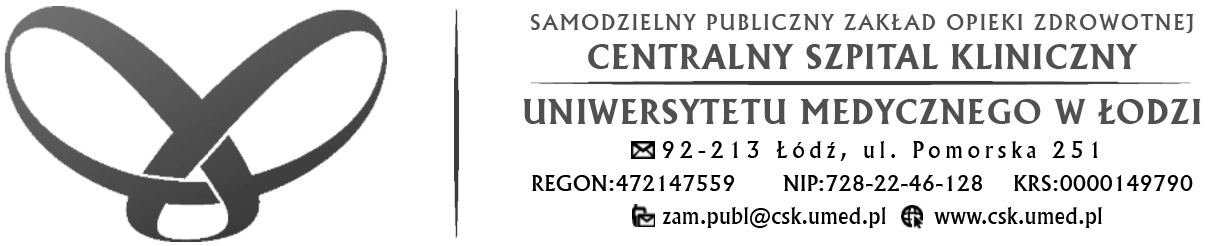 SPECYFIKACJA ISTOTNYCH 
WARUNKÓW ZAMÓWIENIADotyczy przetargu nieograniczonego o wartości powyżej 144 000 euro na:
Dostawa specjalistycznego sprzętu radiologicznego na potrzeby Uniwersytetu Medycznego w Łodzi przy ul. Pomorskiej 251CPV- 33000000-0; 33141000-0; 33696800-3Sprawa nr  ZP/24/2018Specyfikację zatwierdził: dr n. med. Monika DomareckaDyrektor Centralnego Szpitala KlinicznegoUniwersytetu Medycznego w ŁodziŁódź, dnia 10.04.2018 r.Spis treściCzęść A – Wytyczne dla Wykonawców do sporządzenia ofertyNAZWA ORAZ ADRES ZAMAWIAJĄCEGO TRYB UDZIELENIA ZAMÓWIENIAOPIS PRZEDMIOTU ZAMÓWIENIATERMIN I MIEJSCE WYKONANIA ZAMÓWIENIA WARUNKI UDZIAŁU W POSTĘPOWANIU ORAZ OPIS SPOSOBU DOKONYWANIA OCENY SPEŁNIANIA TYCH WARUNKÓWVa. PODSTAWY WYKLUCZENIA O KTÓRYCH MOWA W ART. 24 UST. 5 WYKAZ OŚWIADCZEŃ LUB DOKUMENTÓW POTWIERDZAJĄCYCH SPEŁNIANIE WARUNKÓW UDZIAŁU W POSTĘPOWANIU ORAZ BRAK PODSTAW WYKLUCZENIAINFORMACJE O SPOSOBIE POROZUMIEWANIA SIĘ ZAMAWIAJĄCEGO Z WYKONAWCAMI ORAZ PRZEKAZYWANIA OŚWIADCZEŃ LUB DOKUMENTÓW, JEŻELI ZAMWAIAJĄCY, W SYTUACJACH OKREŚLONYCH W ART. 10C-10E, PRZEWIDUJE INNY SPOSÓB POROZUMIEWANIA SIĘ NIŻ PRZY UŻYCIU ŚRODKA KOMUNIKACJI ELEKTRONICZNEJ, A TAKŻE WSKAZANIE OSÓB UPRAWNIONYCH DO POROZUMIEWANIA SIĘ Z WYKONAWCAMI,WYMAGANIA DOTYCZĄCE WADIUMTERMIN ZWIĄZANIA OFERTĄOPIS SPOSOBU PRZYGOTOWANIA OFERTYMIEJSCE ORAZ TERMIN SKŁADANIA I OTWARCIA OFERTOPIS SPOSOBU OBLICZENIA CENY OPIS KRYTERIÓW, KTÓRYMI ZAMAWIAJĄCY BĘDZIE SIĘ KIEROWAŁ PRZY WYBORZE OFERTY WRAZ Z PODANIEM WAG TYCH KRYTERIÓW I SPOSOBU OCENY OFERT, A JEŻELI PRZEPISANIE WAGI NIE JEST MOŻLIWE Z OBIEKTYWNYCH PRZYCZYN, ZAMAWIAJĄCY WSKAZUJE KRYTERIA OCENY W KOLEJNOŚCI OD NAJWAŻNIEJSZEGO OD NAJMNIEJ WAŻNEGO,INFORMACJE O FORMALNOŚCIACH, JAKIE POWINNY ZOSTAĆ DOPEŁNIONE W CELU ZAWARCIA UMOWY W SPRAWIE ZAMÓWIENIA PUBLICZNEGOWYMAGANIA DOTYCZĄCE ZABEZPIECZENIA NALEŻYTEGO WYKONANIA UMOWYISTOTNE DLA STRON POSTANOWIENIA, KTÓRE ZOSTANĄ WPROWADZONE DO TREŚCI ZAWIERANEJ UMOWY W SPRAWIE ZAMÓWIENIA PUBLICZNEGO, OGÓLNE WARUNKI UMOWY ALBO WZÓR UMOWY, JEŻELI ZAMAWIAJĄCY WYMAGA OD WYKONAWCY, ABY ZAWARŁ Z NIM UMOWĘ W SPRAWIE ZAMÓWIENIA PUBLICZNEGO NA TAKICH WARUNKACH POUCZENIE O ŚRODKACH OCHRONY PRAWNEJ PRZYSŁUGUJĄCYCH WYKONAWCY W TOKU POSTĘPOWANIA O UDZIELENIE ZAMÓWIENIA INFORMACJE O PRZEWIDYWANYCH ZAMÓWIENIACH, O KTÓRYCH MOWA W ART. 67 UST. 1 PKT. 7 LUB ART. 134 UST. 6 PKT. 3, JEŻELI ZAMWIAJĄCY PRZEWIDUJE UDZIELENIE TAKICH ZAMÓWIEŃ.  ADRES POCZTY ELEKTRONICZNEJ I STRONY INTERNETOWEJ ZAMAWIAJĄCEGO.INFORMACJE DOTYCZĄCE WALUT OBCYCHWYMAGANIA DOTYCZĄCE UMOWY O PODWYKONASTWO INFORMACJE ODNOŚNIE TRYBU OTWARCIA OFERT I ZASAD OCENYUSTALENIA KOŃCOWESIWZ część A – Wytyczne dla Wykonawców do sporządzenia oferty;SIWZ część B – Załączniki do SIWZ – Zakres rzeczowy Specyfikacji Istotnych Warunków Zamówienia.SIWZ część C – Załączniki do oferty nr 1-13.Część A – Wytyczne dla Wykonawców do sporządzenia ofertyI.  NAZWA ORAZ ADRES ZAMAWIAJĄCEGOZamawiający:		Samodzielny Publiczny Zakład Opieki ZdrowotnejCentralny Szpital Kliniczny Uniwersytetu Medycznego w Łodzi
92-213 Łódź, ul. Pomorska 251tel. (42) 675 75 00, fax (42) 678 93 68.www.csk.umed.pl, e-mail zam.publ@csk.umed.plII.  TRYB UDZIELENIA ZAMÓWIENIADotyczy postępowania o wartości powyżej 144 000 euro.1. Działając w oparciu o ustawę z dnia 29.01.2004 r. Prawo zamówień publicznych (Dz. U. z 2017 r. poz. 1579, 2018 z późn. zm.), zwanej dalej ustawą Pzp, Zamawiający zaprasza do wzięcia udziału w postępowaniu o udzielenie zamówienia publicznego dotyczącego dostawy specjalistycznego sprzętu radiologicznego na potrzeby Uniwersytetu Medycznego w Łodzi przy ul. Pomorskiej 2512. Postępowanie zostanie przeprowadzone na podstawie ustawy z dnia 29 stycznia 2004 r. Prawo zamówień publicznych (z uwzględnieniem zasady bezpośredniej skuteczności dyrektywy Parlamentu Europejskiego i Rady 2014/24/UE z dnia 26.02.2014r. w sprawie zamówień publicznych), przepisów wykonawczych wydanych na podstawie ustawy Prawo zamówień publicznych oraz niniejszej Specyfikacji Istotnych Warunków Zamówienia. W sprawach nieuregulowanych ustawą zastosowanie mają przepisy ustawy z dnia 23 kwietnia 1964 r. - Kodeks cywilny.3. Tryb zamówienia: Działając w oparciu o ustawę z dnia 29.01.2004 r. Prawo zamówień publicznych (Dz. U. z 2015 r. poz. 2164 z późn. zm.) zwanej dalej ustawą Pzp, Postępowanie prowadzone jest w trybie przetargu nieograniczonego zgodnie z art. 39 w/w Ustawy.III.  OPIS PRZEDMIOTU ZAMÓWIENIAPrzedmiotem zamówienia jest dostawa specjalistycznego sprzętu radiologicznego na potrzeby Uniwersytetu Medycznego w Łodzi przy ul. Pomorskiej 251Nomenklatura – Wspólny słownik zamówień CPV – 33000000-0; Urządzenia medyczne, farmaceutyki i produkty do pielęgnacji ciałaUzupełniające kody CPV: 33141000-0; Jednorazowe, niechemiczne artykuły medyczne i hematologiczne33696800-3; Nośniki kontrastu rentgenowskiegoSzczegółowy opis i zakres przedmiotu zamówienia określa załącznik nr 2 w części B do Specyfikacji Istotnych Warunków Zamówienia (SIWZ), tj. „ZESTAWIENIE ASORTYMENTOWO-ILOŚCIOWO-CENOWE” - Wymagania techniczno-użytkowe przedmiotu zamówienia. Na przedmiot zamówienia składa się następujący zakres rzeczowy: - sprzedaż i dostawa produktów.Przedmiot zamówienia składa się z 8 pakietów opisanych w załączonych tabelach – załącznik nr 2 ZESTAWIENIE ASORTYMENTOWO-ILOŚCIOWO-CENOWE.Pakiet Nr 1: Wkłady do strzykawki Spectris Solaris EP MRPakiet Nr 2: Wkłady do strzykawki Stellant CT DPakiet Nr 3: Zestaw materiałów zużywalnych wielokrotnego użytku do zastosowania ze wstrzykiwaczem Medrad StellantPakiet Nr 4: Jednorazowy dren spiralnyPakiet Nr 5: Złącze niskiego ciśnieniaPakiet Nr 6: Sprzęt dla zakładu radiologii pediatrycznej – wkłady do strzykawki automatycznejPakiet Nr 7: Sprzęt dla zakładu radiologii pediatrycznej – elektrodyPakiet Nr 8: Sprzęt dla zakładu radiologii pediatrycznej – złącze szybkiego napełniania, złącze niskiego ciśnieniaKażdy Wykonawca może przystąpić do postępowania na dowolnie wybrany pakiet lub pakiety pod warunkiem wypełnienia wszystkich pozycji w załączniku nr 2 (w wybranym pakiecie lub pakietach) i podaniu kwoty ostatecznej za cały przedmiot zamówienia – pakiet. Brak wyceny na daną pozycję pakietu spowoduje odrzucenie oferty.Przedstawione w załączniku nr 2 do SIWZ cechy techniczne przedmiotu zamówienia określają typ wymaganego przez Zamawiającego produktu, narzędzi lub innego wyposażenia medycznego (przykład produktu spełniającego oczekiwania). Oznacza to, iż oferowany produkt musi spełniać określone w załączniku parametry. Parametry urządzeń mogą być korzystniejsze, nie mogą być gorsze niż określone w SIWZ.Ewentualne użycie w dokumentacji określeń i nazw własnych ma jedynie charakter przykładowy i służy określeniu klasy i jakości towaru. Jeżeli w opisie przedmiotu zamówienia znajdują się wskazania znaków towarowych, patentów lub pochodzenia, Zamawiający wymaga, aby użyte materiały, o ile są inne, posiadały parametry jakościowe, techniczne i eksploatacyjne nie gorsze niż określone w przedmiocie zamówienia. Wykazanie równoważności zaoferowanego przedmiotu spoczywa na Wykonawcy. W związku z powyższym Zamawiający dopuszcza zaoferowanie w/w produktu lub równoważnego. Niespełnienie choćby jednego z wymogów technicznych czy minimalnych parametrów przedmiotu zamówienia spowoduje odrzucenie oferty. Zamawiający zastrzega sobie możliwość zażądania potwierdzenia wiarygodności przedstawionych przez Wykonawcę danych we wszystkich dostępnych źródłach, w tym u producenta.Przedstawione w załączniku nr 2 ilości produktów (w okresie obowiązywania umowy) są szacunkowe i nie mogą stanowić podstawy do żądania przez Wykonawcę ich pełnej realizacji. W przypadku przekroczenia ilości określonego produktu podanego w SIWZ i konieczności dodatkowego zamówienia Wykonawca nie będzie podwyższał ceny.Zamówienia będą realizowane na podstawie częściowych zapotrzebowań zgłaszanych w miarę bieżących potrzeb w okresie obowiązywania umowy. Wykonawca będzie wystawiał i załączał fakturę do każdorazowej dostawy.Oferowany przez Wykonawcę towar musi:- być dopuszczony do obrotu i do używania na rynek polski zgodnie z ustawą odpowiednio: z dnia 20 maja 2010r. o wyrobach medycznych (Dz. U. z 2017 r. poz. 211 – tekst jednolity, z późn. zm.).) /z dnia 6 września 2001 r. Prawo farmaceutyczne (Dz. U. z 2017 r. poz. 2211 – tekst jednolity, z późn. zm.).- spełniać wymagania określone przez Zamawiającego w Specyfikacji Istotnych Warunków Zamówienia, w szczególności warunki określone w opisie przedmiotu zamówienia zawartym w Zestawieniu asortymentowo-ilościowo-cenowym – załącznik nr 2 SIWZ. Niespełnienie choćby jednego z warunków granicznych określonych w załączniku nr 2 spowoduje odrzucenie oferty.- być fabrycznie nowy, w pełni sprawny,- odpowiadać standardom jakościowym i technicznym, wynikającym z funkcji i przeznaczenia, - być wolny od wad materiałowych, konstrukcyjnych, fizycznych i prawnych, - posiadać minimum 12-miesięczny termin przydatności do użycia – licząc od dnia dostawy towaru do siedziby Zamawiającego o ile Zamawiający nie określił inaczej w załącznik nr 2 w części B do Specyfikacji Istotnych Warunków Zamówienia (SIWZ), Zestawienie asortymentowo-ilościowo-cenowe,- nie może być obciążony żadnymi prawami na rzecz osób trzecich.W okresie obowiązywania umowy dodatkowe rabaty oraz promocje producenckie skutkujące obniżeniem cen towarów, stanowiących przedmiot umowy, w odniesieniu do cen zaproponowanych w ofercie przetargowej będą honorowane przez Wykonawcę.Termin realizacji zamówienia – w ciągu max. 4 dni (dni robocze pn-pt). Termin płatności za towar 45 - 60 dni.Uwaga: 
1. Parametry stanowią wymagania - nie spełnienie choćby jednego z w/w wymogów spowoduje odrzucenie oferty. Wykonawca zobowiązany jest do podania parametrów w jednostkach wskazanych w tabeli załącznika.	2. Zamawiający zastrzega sobie możliwość zażądania potwierdzenia wiarygodności przedstawionych przez Wykonawcę danych we wszystkich dostępnych źródłach w tym u producenta.W przypadku wątpliwości i zastrzeżeń wykonawca może zwrócić się do Zamawiającego 
o wyjaśnienie przed terminem składania ofert. Opis części zamówienia:Zamawiający dopuszcza możliwość składania ofert częściowych na poszczególne pakiety. 
W ramach pakietu Zamawiający wymaga złożenia oferty pełnej.Zamawiający nie dopuszcza możliwości składania ofert wariantowych. Zamawiający żąda wskazania przez Wykonawcę części zamówienia, której wykonanie powierzy podwykonawcom (w załączniku nr 1 SIWZ).Zamawiający nie przewiduje zawarcia umowy ramowej.Zamawiający nie przewiduje aukcji elektronicznej.IV.  TERMIN I MIEJSCE WYKONANIA ZAMÓWIENIA Termin realizacji – wykonania przedmiotu zamówienia 12 miesięcy od dnia podpisania umowy.Wykonawca zobowiązany jest do dostarczania produktów do Zamawiającego transportem Wykonawcy lub za pośrednictwem firmy kurierskiej odpowiadającym rygorom sanitarnym i zapewniającym wymaganą jakość przewożonego towaru na własny koszt i ryzyko do magazynów szpitala tj.:a) przy ulicy Pomorskiej 251 w Łodzi dla Centrum  Kliniczno-Dydaktycznego (Budynek A-1)b) przy ul. Pankiewicza 16 (dawniej Sporna 36/50) dla Uniwersyteckiego Centrum Pediatrii im. M. Konopnickiej;V.  WARUNKI UDZIAŁU W POSTĘPOWANIU ORAZ OPIS SPOSOBU DOKONYWANIA OCENY SPEŁNIANIA TYCH WARUNKÓWI. O udzielenie zamówienia mogą ubiegać się Wykonawcy, którzy spełniają warunki udziału w postępowaniu zg. z art. 22 ust.1b Ustawy Pzp, tj.: kompetencji lub uprawnień do prowadzenia określonej działalności zawodowej, o ile wynika to z odrębnych przepisów,sytuacji ekonomicznej lub finansowej,zdolności technicznej lub zawodowej.II. Z udziału w postępowaniu wyklucza się wykonawców, którzy podlegają wykluczeniu 
na podstawie art. 24 ust. 1 pkt. 12 – 23 i ust. 5 pkt. 1, 2, 3, 4, 8 ustawy Pzp. Ocena spełniania warunków udziału w postępowaniu będzie dokonywana na podstawie oświadczeń i dokumentów złożonych w postępowaniu. Ocena dokonana będzie (metodą 0-1 tj. spełnia - nie spełnia).  III. Zgodnie z art. 25a ustawy Pzp do oferty wykonawca dołącza aktualne na dzień składania ofert oświadczenia w formie Jednolitego Europejskiego Dokumentu Zamówienia - JEDZ. Powyższe oświadczenie składane na podstawie art. 25a ust. 1 ustawy Pzp dotyczące dopuszczenia do udziału w postępowaniu w zakresie wskazanym przez zamawiającego. Informacje zawarte w oświadczeniu stanowią wstępne potwierdzenie, że wykonawca nie podlega wykluczeniu oraz spełnia warunki udziału w postępowaniu.IV. Zgodnie z art. 24aa ustawy Pzp Zamawiający w prowadzonym postępowaniu dokona oceny ofert, a następnie zbada, czy wykonawca, którego oferta została oceniona jako najkorzystniejsza, nie podlega wykluczeniu oraz spełnia warunki udziału w postępowaniu.Następnie, na podstawie art. 26 ust. 1 ustawy Pzp Zamawiający wezwie wykonawcę, którego oferta została najwyżej oceniona, do złożenia w wyznaczonym, nie krótszym niż 10 dni, terminie aktualnych na dzień złożenia oświadczeń lub dokumentów potwierdzających okoliczności, o których mowa w art. 25 ust. 1. Va.  PODSTAWY WYKLUCZENIA O KTÓRYCH MOWA W ART. 24 UST. 51. Zgodnie z art. 24 ust. 5 pkt. 1, 2, 3, 4, 8 ustawy z dnia 29 stycznia 2004 r. - Prawo zamówień publicznych (Dz. U. z 2015 r. poz. 2164 z późn. zm.) – z postępowania o udzielenie zamówienia publicznego zamawiający wyklucza wykonawcę:  1) w  stosunku do którego otwarto likwidację, w  zatwierdzonym przez sąd układzie w postępowaniu restrukturyzacyjnym jest przewidziane zaspokojenie wierzycieli przez likwidację jego majątku lub sąd zarządził likwidację jego majątku w trybie art. 332 ust. 1 ustawy z dnia 15 maja 2015 r. –Prawo restrukturyzacyjne (Dz. U. Z 2015 r. poz. 978, 1259, 1513, 1830 i 1844 oraz z 2016 r. poz. 615) lub którego upadłość ogłoszono, z wyjątkiem wykonawcy, który po ogłoszeniu upadłości zawarł układ zatwierdzony prawomocnym postanowieniem sądu, jeżeli układ nie przewiduje zaspokojenia wierzycieli przez likwidację majątku upadłego, chyba że sąd zarządził likwidację jego majątku w trybie art. 366 ust. 1 ustawy z  dnia 28 lutego 2003 r. –Prawo upadłościowe (Dz. U. z 2015 r. poz. 233, 978, 1166, 1259 i 1844 oraz z 2016 r. poz. 615);2) który w sposób zawiniony poważnie naruszył obowiązki zawodowe, co podważa jego uczciwość, w szczególności gdy wykonawca w wyniku zamierzonego działania lub rażącego niedbalstwa nie wykonał lub nienależycie wykonał zamówienie, co zamawiający jest w stanie wykazać za pomocą stosownych środków dowodowych;3) jeżeli wykonawca lub osoby, o których mowa w art. 24 ust. 1 pkt 14, uprawnione do reprezentowania wykonawcy pozostają w relacjach określonych w art. 17 ust. 1 pkt 2–4 z:zamawiającym,osobami uprawnionymi do reprezentowania zamawiającego,członkami komisji przetargowej,osobami, które złożyły oświadczenie, o którym mowa w art. 17 ust. 2a–chyba że jest możliwe zapewnienie bezstronności po stronie zamawiającego w inny sposób niż przez wykluczenie wykonawcy z udziału w postępowaniu;4) który, z przyczyn leżących po jego stronie, nie wykonał albo nienależycie wykonał w istotnym stopniu wcześniejszą umowę w sprawie zamówienia publicznego lub umowę koncesji, zawartą z zamawiającym, o którym mowa w art. 3 ust. 1 pkt 1–4, co doprowadziło do rozwiązania umowy lub zasądzenia odszkodowania;5) który naruszył obowiązki dotyczące płatności podatków, opłat lub składek na ubezpieczenia społeczne lub zdrowotne, co zamawiający jest w stanie wykazać za pomocą stosownych środków dowodowych, z wyjątkiem przypadku, o którym mowa w art. 24 ust. 1 pkt 15, chyba że wykonawca dokonał płatności należnych podatków, opłat lub składek na ubezpieczenia społeczne lub zdrowotne wraz z odsetkami lub grzywnami lub zawarł wiążące porozumienie w sprawie spłaty tych należności.2. Wykluczenie wykonawcy następuje zgodnie z art. 24 ust. 7 ustawy:1) w przypadkach, o których mowa w art. 24 ust. 1 pkt 13 lit. a–c i pkt 14, gdy osoba, o której mowa w tych przepisach została skazana za przestępstwo wymienione w art. 24 ust. 1 pkt 13 lit. a–c, jeżeli nie upłynęło 5 lat od dnia uprawomocnienia się wyroku potwierdzającego zaistnienie jednej z podstaw wykluczenia, chyba że w tym wyroku został określony inny okres wykluczenia;2) w przypadkach, o których mowa:a) w art. 24 ust. 1 pkt 13 lit. d i pkt 14, gdy osoba, o której mowa w tych przepisach, została skazana za przestępstwo wymienione w art. 24 ust. 1 pkt 13 lit. d,b) w art. 24 ust. 1 pkt 15,c) w art. 24 ust. 5 pkt 5–7 jeżeli nie upłynęły 3 lata od dnia odpowiednio uprawomocnienia się wyroku potwierdzającego zaistnienie jednej z podstaw wykluczenia, chyba że w tym wyroku został określony inny okres wykluczenia lub od dnia w którym decyzja potwierdzająca zaistnienie jednej z podstaw wykluczenia stała się ostateczna;3) w przypadkach, o których mowa w art. 24 ust. 1 pkt 18 i 20 lub ust. 5 pkt 2 i 4, jeżeli nie upłynęły 3 lata od dnia zaistnienia zdarzenia będącego podstawą wykluczenia;4) w przypadku, o którym mowa w art. 24 ust. 1 pkt 21, jeżeli nie upłynął okres, na jaki został prawomocnie orzeczony zakaz ubiegania się o zamówienia publiczne;5) w przypadku, o którym mowa w art. 24 ust. 1 pkt 22, jeżeli nie upłynął okres obowiązywania zakazu ubiegania się o zamówienia publiczne.3. Wykonawca, który podlega wykluczeniu na podstawie art. 24 ust. 1 pkt 13 i 14 oraz 16–20 lub ust. 5, może przedstawić dowody na to, że podjęte przez niego środki są wystarczające do wykazania jego rzetelności, w szczególności udowodnić naprawienie szkody wyrządzonej przestępstwem lub przestępstwem skarbowym, zadośćuczynienie pieniężne za doznaną krzywdę lub naprawienie szkody, wyczerpujące wyjaśnienie stanu faktycznego oraz współpracę z organami ścigania oraz podjęcie konkretnych środków technicznych, organizacyjnych i kadrowych, które są odpowiednie dla zapobiegania dalszym przestępstwom lub przestępstwom skarbowym lub nieprawidłowemu postępowaniu wykonawcy. Przepisu zdania pierwszego nie stosuje się, jeżeli wobec wykonawcy, będącego podmiotem zbiorowym, orzeczono prawomocnym wyrokiem sądu zakaz ubiegania się o udzielenie zamówienia oraz nie upłynął określony w tym wyroku okres obowiązywania tego zakazu.4. Wykonawca nie podlega wykluczeniu, jeżeli zamawiający, uwzględniając wagę i szczególne okoliczności czynu wykonawcy, uzna za wystarczające dowody przedstawione na podstawie ust. 3.5. W przypadkach, o których mowa w art. 24 ust. 1 pkt 19, przed wykluczeniem wykonawcy, zamawiający zapewnia temu wykonawcy możliwość udowodnienia, że jego udział w przygotowaniu postępowania o udzielenie zamówienia nie zakłóci konkurencji. Zamawiający wskazuje w protokole sposób zapewnienia konkurencji.6. Wykonawca, w terminie 3 dni od dnia przekazania informacji, o której mowa w art. 51 
ust. 1a, art. 57 ust. 1 lub art. 60d ust. 1, albo od zamieszczenia na stronie internetowej informacji, o której mowa w art. 86 ust. 5, przekazuje zamawiającemu oświadczenie o przynależności lub braku przynależności do tej samej grupy kapitałowej, o której mowa w art. 24 ust. 1 pkt 23. Wraz ze złożeniem oświadczenia, wykonawca może przedstawić dowody, że powiązania z innym wykonawcą nie prowadzą do zakłócenia konkurencji w postępowaniu o udzielenie zamówienia.7. Zamawiający może wykluczyć wykonawcę na każdym etapie postępowania o udzielenie zamówieniaVI.  WYKAZ OŚWIADCZEŃ I DOKUMENTÓW, JAKIE MA DOSTARCZYĆ WYKONAWCA W CELU POTWIERDZENIA SPEŁNIANIA WARUNKÓW UDZIAŁU W POSTĘPOWANIU ORAZ BRAK PODSTAW WYKLUCZENIA Zgodnie z art. 25 ust. 1 ustawy z dnia 29 stycznia 2004 r. - Prawo zamówień publicznych 
(Dz. U. z 2015 r. poz. 2164 z późn. zm.) – zwanej dalej „Ustawą” – Zamawiający żąda od Wykonawcy dokumentów potwierdzających spełnianie warunków udziału w postępowaniu.VI.1. Wymagane dokumenty i oświadczenia, które należy złożyć wraz z ofertą w celu wstępnego potwierdzenia1. 	„FORMULARZ OFERTOWY” - załącznik nr 1.2. „FORMULARZ ASORTYMENTOWO-ILOŚCIOWO-CENOWY” Wymagania techniczno-użytkowe przedmiotu zamówienia – załącznik nr 2.3. Jednolity europejski dokument zamówienia (ESPD w formacie xml/pdf) składany na podstawie art. 25a ust. 2 ustawy Prawo zamówień publicznych z dnia 29 stycznia 2004 r. (Dz. U. z 2015 r. poz. 2164 z późn. zm.) - załącznik nr 3.4. Potwierdzenie wniesienia wadium - załącznik nr 4. 5. Ewentualne pełnomocnictwa osób podpisujących ofertę w imieniu Wykonawcy udzielone przez Wykonawcę (imienne upoważnienie do reprezentowania Wykonawcy w niniejszym zamówieniu, jeżeli osoba podpisująca nie została wskazana do reprezentacji we właściwym rejestrze lub ewidencji działalności gospodarczej, również w przypadku wykonawców składających ofertę wspólnie) - załącznik nr 5.Brak choćby jednego z wymaganych dokumentów (załączniki nr 1-4 lub 1-5 jeśli ofertę podpisuje Pełnomocnik Wykonawcy) spowoduje odrzucenie oferty, z zastrzeżeniem z art. 26 ust. 3 Ustawy. Wszystkie załączniki do SIWZ wymagane w ofercie (formularze, oświadczenia) muszą być przedłożone na drukach zaproponowanych przez Zamawiającego, bądź na drukach Wykonawcy, zgodnych pod względem treści z drukami załączonymi do SIWZ.VI.2. W zakresie potwierdzenia niepodlegania wykluczeniu na podstawie art. 24 ust. 1 pkt. 23 ustawy, Wykonawca składa:1. Oświadczenie wykonawcy o przynależności albo braku przynależności do tej samej grupy kapitałowej, o której mowa w art. 24 ust. 1 pkt. 23 ustawy Pzp tj. w rozumieniu ustawy z dnia 16 lutego 2007 r. o ochronie konkurencji i konsumentów (Dz.U. nr 2015, poz. 2164 z późn. zm.) w przypadku przynależności do tej samej grupy kapitałowej wykonawca może złożyć wraz z oświadczeniem dokumenty bądź informacje potwierdzające, że powiązania z innym wykonawcą nie prowadzą do zakłócenia konkurencji w postępowaniu.– załącznik nr 6;UWAGAWykonawca, w terminie 3 dni od dnia zamieszczenia na stronie internetowej informacji, o której mowa w art. 86 ust. 5 (tj. kwoty, jaką Zamawiający zamierza przeznaczyć na sfinansowanie zamówienia; firm oraz adresów wykonawców, którzy złożyli oferty w terminie; ceny, terminu wykonania zamówienia, okresu gwarancji i warunków płatności zawartych w ofertach), przekazuje zamawiającemu oświadczenie o przynależności lub braku przynależności do tej samej grupy kapitałowej, o której mowa w ust. 1 pkt 23. Wraz ze złożeniem oświadczenia, wykonawca może przedstawić dowody, że powiązania z innym wykonawcą nie prowadzą do zakłócenia konkurencji w postępowaniu o udzielenie zamówienia (wg załącznika nr 15 do SIWZ).VI.3. Wymagane dokumenty i oświadczenia, które należy złożyć na wezwanie zamawiającegoZamawiający na podstawie art. 26 ust. 1 ustawy Pzp Zamawiający wezwie wykonawcę, którego oferta została najwyżej oceniona, do złożenia w wyznaczonym, nie krótszym niż 10 dni, terminie aktualnych na dzień złożenia oświadczeń lub dokumentów (o których mowa w VI.2) potwierdzających okoliczności, o których mowa w art. 25 ust. 1. Wykonawca nie jest zobowiązany do składania n/w dokumentów i oświadczeń wraz z ofertą.Zgodnie z Rozporządzeniem Prezesa Rady Ministrów z dnia 27 lipca 2016 r. w sprawie rodzajów dokumentów, jakich może żądać zamawiający od wykonawcy w postępowaniu o udzielenie zamówienia, oraz form, w jakich te dokumenty mogą być składane (Dz. U. 2016, poz. 1126), w celu wykazania spełnienia przez wykonawcę warunków, o których mowa w art. 22 ust. 1b ustawy w związku z art. 25 ust. 1 pkt. 1 z dnia 29 stycznia 2004 r. Pzp., zamawiający żąda następujących dokumentów:a/W celu potwierdzenia spełniania przez wykonawcę warunków udziału w postępowaniu lub kryteriów selekcji dotyczących kompetencji lub uprawnień do prowadzeni a określonej działalności zawodowej zamawiający żąda dokumentów potwierdzających posiadanie takich kompetencji lub uprawnień, o ile obowiązek ich posiadani a wynika z odrębnych przepisów, w szczególności:nie dotyczyb/W celu potwierdzenia spełniania przez wykonawcę warunków udziału w postępowaniu lub kryteriów selekcji dotyczących sytuacji ekonomicznej lub finansowej zamawiający żąda następujących dokumentów: 7. Potwierdzających, że wykonawca jest ubezpieczony od odpowiedzialności cywilnej w zakresie prowadzonej działalności związanej z przedmiotem zamówienia na sumę gwarancyjną określoną przez zamawiającego.  – załącznik nr 7;Zamawiający uzna wymóg dot. załącznika nr 7 za spełniony, jeśli Wykonawca przedstawi, iż jest ubezpieczony od odpowiedzialności cywilnej w zakresie prowadzonej działalności związanej z przedmiotem zamówienia na kwotę minimum 100 000,00 złJeżeli z uzasadnionej przyczyny wykonawca nie może złożyć wymaganych przez zamawiającego dokumentów, o których wyżej mowa, zamawiający dopuszcza złożenie przez wykonawcę innych dokumentów, o których mowa w art. 26 ust. 2c ustawy z dnia 29 stycznia 2004 r.– Prawo zamówień publicznychc/W celu potwierdzenia spełniania przez wykonawcę warunków udziału w postępowaniu lub kryteriów selekcji dotyczących zdolności technicznej lub zawodowej zamawiający żąda następujących dokumentów: - nie dotyczyd/ w celu potwierdzenia, że oferowane usługi odpowiadają wymaganiom określonym przez zamawiającego  w związku z  art. 25 ust. 1 pkt. 2 Ustawy, zamawiający żąda następujących dokumentów:8. W przypadku zamówień na dostawy: próbki, opisy lub fotografie bez świadectwa autentycznościW celu potwierdzenia spełniania przez oferowane dostawy wymagań określonych przez Zamawiającego należy przedłożyć następujące dokumenty:Dokument potwierdzający opis parametrów technicznych wyrobu medycznego pochodzący od producenta lub informacja wygenerowana elektronicznie z oficjalnego portalu/strony producenta. Należy dołączyć kartę katalogową/dokument informacyjny, umożliwiającego weryfikację zgodności oferowanego produktu z wymaganiami zamawiającego określonymi w załączniku nr 2 SIWZ – załącznik nr 8;Prosimy o zaznaczenie na poszczególnych dokumentach, którego pakietu one dotyczą.9. Oświadczenie według Załącznika nr 9 do SIWZ potwierdzające, że oferowane w przetargu wyroby dopuszczone są do obrotu na terenie RP i spełniają wymogi ustawy z dnia 20 maja 2010 r. o wyrobach medycznych (Dz. U. z 2017 r. poz. 211 – tekst jednolity z późn. zm.)/ z dnia 6 września 2001 r. Prawo farmaceutyczne (Dz. U. z 2017 r. poz. 2211 – tekst jednolity, z późn. zm.) wraz ze zobowiązaniem, że na każde wezwanie Zamawiającego przedłoży dokumenty, potwierdzające, że zaoferowany asortyment jest zgodny z normami wymienionymi w Załączniku Nr 2 do SIWZ oraz przedłoży deklaracja zgodności, certyfikat zgodności dla wszystkich zaoferowanych elementów przedmiotu zamówienia będących wyrobami medycznymi. – załącznik nr 9;Uwaga! ww. dokumenty należy złożyć w języku polskim lub wraz z ich tłumaczeniem na język polski.Uwaga! ww. dokumenty należy złożyć w formie oryginału lub kserokopii potwierdzonej za zgodność z oryginałem przez osobę upoważnioną do reprezentowania Wykonawcy.Zgodnie z Rozporządzeniem Prezesa Rady Ministrów z dnia 27 lipca 2016 r. w sprawie rodzajów dokumentów, jakich może żądać zamawiający od wykonawcy w postępowaniu o udzielenie zamówienia, oraz form, w jakich te dokumenty mogą być składane (Dz. U. 2016, poz. 1126), w celu potwierdzenia braku podstaw wykluczenia wykonawcy z udziału w postępowaniu o udzielenie zamówienia w okolicznościach, o których mowa w art. 24 ust. 1 pkt. 12-23 i ust. 5 pkt. 1,2,3,4,8 w związku z  art. 25 ust. 1 pkt. 3 Ustawy, zamawiający żąda następujących dokumentów:10. Informacji z Krajowego Rejestru Karnego w zakresie określonym w art. 24 ust. 1 pkt 13, 14 i 21 ustawy oraz, odnośnie skazania za wykroczenie na karę aresztu, w zakresie określonym przez zamawiającego na podstawie art. 24 ust. 5 pkt 5 i 6 ustawy, wystawionej nie wcześniej niż 6 miesięcy przed upływem terminu składania ofert albo wniosków o dopuszczenie do udziału w postępowaniu; załącznik 10;11. Zaświadczenia właściwego naczelnika urzędu skarbowego potwierdzającego, że wykonawca nie zalega z opłacaniem podatków, wystawionego nie wcześniej niż 3 miesiące przed upływem terminu składania ofert albo wniosków o dopuszczenie do udziału w postępowaniu, lub innego dokumentu potwierdzającego, że wykonawca zawarł porozumienie z właściwym organem podatkowym w sprawie spłat tych należności wraz z ewentualnymi odsetkami lub grzywnami, w szczególności uzyskał przewidziane prawem zwolnienie, odroczenie lub rozłożenie na raty zaległych płatności lub wstrzymanie w całości wykonania decyzji właściwego organu; załącznik 11;12. Zaświadczenia właściwej terenowej jednostki organizacyjnej Zakładu Ubezpieczeń Społecznych lub Kasy Rolniczego Ubezpieczenia Społecznego albo innego dokumentu potwierdzającego, że wykonawca nie zalega z opłacaniem składek na ubezpieczenia społeczne lub zdrowotne, wystawionego nie wcześniej niż 3 miesiące przed upływem terminu składania ofert albo wniosków o dopuszczenie do udziału w postępowaniu, lub innego dokumentu potwierdzającego, że wykonawca zawarł porozumienie z właściwym organem w sprawie spłat tych należności wraz z ewentualnymi odsetkami lub grzywnami, w szczególności uzyskał przewidziane prawem zwolnienie, odroczenie lub rozłożenie na raty zaległych płatności lub wstrzymanie w całości wykonania decyzji właściwego organu; załącznik 12;13. Odpisu z właściwego rejestru lub z centralnej ewidencji i informacji o działalności gospodarczej, jeżeli odrębne przepisy wymagają wpisu do rejestru lub ewidencji, w celu potwierdzenia braku podstaw wykluczenia na podstawie art. 24 ust. 5 pkt. 1 ustawy; załącznik nr 13;Brak choćby jednego z wymaganych dokumentów (załączniki nr 1-4 lub 1-5 jeśli ofertę podpisuje Pełnomocnik Wykonawcy oraz 6-13) spowoduje odrzucenie oferty, z zastrzeżeniem z art. 26 ust. 3 Ustawy. Wszystkie załączniki do SIWZ wymagane w ofercie (formularze, oświadczenia) muszą być przedłożone na drukach zaproponowanych przez Zamawiającego, bądź na drukach Wykonawcy, zgodnych pod względem treści z drukami załączonymi do SIWZ.Uwaga!14. Jeżeli wykonawca ma siedzibę lub miejsce zamieszkania poza terytorium Rzeczypospolitej Polskiej, zamiast dokumentów, o których mowa w pkt. VI 10 - 13 składa informacje z odpowiedniego rejestru, inny równoważny dokument wydany przez właściwy organ sądowy lub administracyjny kraju, w którym wykonawca ma siedzibę lub miejsce zamieszkania lub miejsce zamieszkania ma osoba, której dotyczy informacja albo dokument, w zakresie określonym w art. 24 ust. 1 pkt. 13, 14 i 21 oraz ust. 5 pkt. 5 i 6 ustawy oraz składa dokumenty wystawione w kraju zamieszkania w którym wykonawca ma siedzibę lub miejsce zamieszkania, potwierdzające odpowiednio, że:  a) nie zalega z opłacaniem podatków, opłat, składek na ubezpieczenie społeczne lub zdrowotne albo że zawarł porozumienie z właściwym organem w sprawie spłat tych należności wraz z ewentualnymi odsetkami lub grzywnami, w szczególności uzyskał przewidziane prawem zwolnienie, odroczenie lub rozłożenie na raty zaległych płatności lub wstrzymanie w całości wykonania decyzji właściwego organu (wystawione nie wcześniej niż 3 miesiące przed upływem terminu składania ofert);b) nie otwarto jego likwidacji ani nie ogłoszono upadłości (wystawione nie wcześniej niż 6 miesięcy przed upływem terminu składania ofert);Jeżeli w kraju, w którym wykonawca ma siedzibę lub miejsce zamieszkania lub miejsce zamieszkania ma osoba, której dokument dotyczy, nie wydaje się dokumentów o których mowa w pkt. 14, zastępuje się je dokumentem zawierającym odpowiednio oświadczenie wykonawcy, ze wskazaniem osoby albo osób uprawnionych do jego reprezentacji, lub oświadczenie osoby, której dokument miał dotyczyć, złożone przed notariuszem lub przed organem sądowym, administracyjnym albo organem samorządu zawodowego lub gospodarczego właściwym ze względu na siedzibę lub miejsce zamieszkania wykonawcy lub miejsce zamieszkania tej osoby. Uwaga: W przypadku wątpliwości, co do treści dokumentu złożonego przez wykonawcę, zamawiający może zwrócić się do właściwych organów odpowiednio kraju, w którym wykonawca ma siedzibę lub miejsce zamieszkania lub miejsce zamieszkania ma osoba, której dokument dotyczy, o udzielenie niezbędnych informacji dotyczących tego dokumentu.UwagaJeżeli Wykonawca, wykazując spełnienie warunku udziału w postępowaniu polega na zdolnościach technicznych lub zawodowych lub sytuacji finansowej lub ekonomicznej innych podmiotów niezależnie od charakteru prawnego łączących go z nimi stosunków prawnych zobowiązany jest udowodnić zamawiającemu, że będzie dysponował niezbędnymi zasobami podmiotów w szczególności przedstawiając w tym celu pisemne zobowiązanie tych podmiotów do oddania mu do dyspozycji niezbędnych zasobów na potrzeby realizacji zamówienia.Zamawiający zażąda od Wykonawcy, który polega na zdolnościach lub sytuacji innych podmiotów na zasadach określonych w art. 22a ustawy, przedstawienia w odniesieniu do tych podmiotów dokumentów wymienionych w pkt. VI ppkt. 10 – 13  niniejszej specyfikacji dotyczących każdego z tych podmiotów, o ile podmioty te będą brały udział w realizacji części zamówienia.  Zamawiający zażąda od Wykonawcy przedstawienia dokumentów wymienionych w pkt. VI ppkt. 
10-13 dotyczących podwykonawcy, któremu zamierza powierzyć wykonanie części zamówienia, a który nie jest podmiotem, na którego zdolnościach lub sytuacji Wykonawca polega na zasadach określonych w art. 22a ustawy. Uwaga:Zgodnie z art. 25 ust. 3 pkt. 1 Wykonawca, który powołuje się na zasoby innych podmiotów, w celu wykazania braku istnienia wobec nich podstaw wykluczenia oraz spełniania, w zakresie, w jakim powołuje się na ich zasoby, warunków udziału w postępowaniu lub kryteriów selekcji składa także jednolite dokumenty dotyczące tych podmiotów; Zgodnie z art. 25 ust. 5 pkt. 1 na żądanie zamawiającego, wykonawca, który zamierza powierzyć wykonanie części zamówienia podwykonawcom, w celu wykazania braku istnienia wobec nich podstaw wykluczenia z udziału w postępowaniu składa jednolite dokumenty dotyczące podwykonawców;Zgodnie z art. 25 ust. 6. W przypadku wspólnego ubiegania się o zamówienie przez wykonawców, jednolity dokument lub oświadczenie składa każdy z wykonawców wspólnie ubiegających się o zamówienie. Dokumenty te potwierdzają spełnianie warunków udziału w postępowaniu lub kryteriów selekcji oraz brak podstaw wykluczenia w zakresie, w którym każdy z wykonawców wykazuje spełnianie warunków udziału w postępowaniu lub kryteriów selekcji oraz brak podstaw wykluczenia. Zgodnie z art. 25 ust. 7. Wykonawca może wykorzystać w jednolitym dokumencie nadal aktualne informacje zawarte w innym jednolitym dokumencie złożonym w odrębnym postępowaniu o udzielenie zamówienia. Wykonawca jest zobowiązany do wskazania numeru referencyjnego postępowania na które będzie się powoływał.Uwaga: Zamawiający zastrzega możliwość zażądania do wglądu oryginałów w/w dokumentów, wpisów bądź zgłoszeń.Jeżeli wykaz, oświadczenia lub inne złożone przez wykonawcę dokumenty budzą wątpliwości zamawiającego, może on zwrócić się bezpośrednio do właściwego podmiotu, na rzecz którego roboty budowlane, dostawy lub usługi były wykonane, a w przypadku świadczeń okresowych lub ciągłych są wykonywane, o dodatkowe informacje lub dokumenty w tym zakresie. VII. INFORMACJE O SPOSOBIE POROZUMIEWANIA SIĘ ZAMAWIAJĄCEGO Z WYKONAWCAMI ORAZ PRZEKAZYWANIA OŚWIADCZEŃ LUB DOKUMENTÓW, JEŻELI ZAMAWIAJĄCY, W SYTUACJACH OKREŚLONYCH W ART. 10C-10E, PRZEWIDUJE INNY SPOSÓB POROZUMIEWANIA SIĘ NIŻ PRZY UŻYCIU ŚRODKA KOMUNIKACJI ELEKTRONICZNEJ, A TAKŻE WSKAZANIE OSÓB UPRAWNIONYCH DO POROZUMIEWANIA SIĘ Z WYKONAWCAMIW niniejszym postępowaniu o udzielenie zamówienia - oświadczenia, wnioski, zawiadomienia oraz informacje zamawiający i Wykonawcy przekazują pisemnie, drogą elektroniczną.Forma pisemna wymagana jest do złożenia oferty wraz z załącznikami.Udzielanie wyjaśnień i wprowadzanie zmian przez Zamawiającego:Wykonawca może zwrócić się do Zamawiającego o wyjaśnienie treści Specyfikacji Istotnych 
Warunków Zamówienia. Zamawiający jest obowiązany udzielić wyjaśnień niezwłocznie, jednak nie później niż na 6 dni przed upływem terminu składania ofert, pod warunkiem, że wniosek o wyjaśnienie SIWZ wpłynął do Zamawiającego nie później niż do końca dnia, w którym upływa połowa wyznaczonego terminu składania ofert. Jeżeli wniosek o wyjaśnienie treści SIWZ wpłynął po upływie terminu składania wniosku lub dotyczy udzielanych wyjaśnień, Zamawiający może udzielić wyjaśnień albo pozostawić wniosek bez rozpoznania. Przedłużenie terminu składania ofert nie wpływa na bieg terminu składania wniosku. Zamawiający przekaże treść zapytań wraz z wyjaśnieniami Wykonawcom, którym przekazał SIWZ, bez ujawniania źródła zapytania oraz zamieści je na swojej stronie internetowej.Jeżeli w wyniku zmiany treści Specyfikacji Istotnych Warunków Zamówienia nieprowadzącej do zmiany treści ogłoszenia o zamówieniu jest niezbędny dodatkowy czas na wprowadzenie zmian w ofertach, Zamawiający przedłuża termin składania ofert i informuje o tym Wykonawców, którym przekazano Specyfikację Istotnych Warunków Zamówienia, oraz zamieszcza informację na stronie internetowej.W przypadku wskazania przez wykonawcę dostępności oświadczeń lub dokumentów, o których mowa w pkt. VI 7-14, w formie elektronicznej pod określonymi adresami internetowymi ogólnodostępnych i bezpłatnych baz danych, zamawiający pobiera samodzielnie z tych baz danych wskazane przez wykonawcę oświadczenia lub dokumenty. W przypadku wskazania przez wykonawcę oświadczeń lub dokumentów, o których mowa w pkt. VI 7-14, które znajdują się w posiadaniu zamawiającego, w szczególności oświadczeń lub dokumentów przechowywanych przez zamawiającego zgodnie z art. 97 ust. 1 ustawy, zamawiający w celu potwierdzenia okoliczności, o których mowa w art. 25 ust. 1 pkt 1 i 3 ustawy, korzysta z posiadanych oświadczeń lub dokumentów, o ile są one aktualne. Wykonawca jest zobowiązany do wskazania numeru referencyjnego postępowaniaWykonawca wpisany do urzędowego wykazu zatwierdzonych wykonawców lub wykonawca certyfikowany przez jednostki certyfikujące spełniające wymogi europejskich norm certyfikacji może złożyć zaświadczenie o wpisie do urzędowego wykazu wydane przez właściwy organ lub certyfikat wydany przez właściwą jednostkę certyfikującą kraju, w którym wykonawca ten ma siedzibę lub miejsce zamieszkania, wskazujące na dokumenty stanowiące podstawę wpisu lub uzyskania certyfikacji, w miejsce odpowiednich dokumentów wymienionych w pkt. VI 7-14.Osoby uprawnione do kontaktów z Wykonawcą:w sprawach merytorycznych – Pakiety Nr 1-5: Lucjan Pfajfer tel. 42 201 42 03, Pakiety Nr 6-8: Halina Gmaj-Budziarek tel. 42 617 79 09w sprawach proceduralnych – Ewa Walkowiak-Dziubich tel. 42 675 74 89.Informacji dotyczących przetargu udziela się w godz. 9.00 – 14.00 (pn. – pt.).e-mail: zam.publ@csk.umed.pl lub e.walkowiak-dziubich@csk.umed.plVIII.  WYMAGANIA DOTYCZĄCE WADIUMNa całość zamówienia Zamawiający wymaga wniesienia wadium w wysokości 15 210,00 zł dla pakietów 1-8 – zgodnie z art. 45 ustawy Pzp, w terminie do dnia składania ofert do godz. 12:00 – potwierdzenie wniesienia wadium stanowi – załącznik nr 4. Wartość wadium dla całej oferty danego Wykonawcy stanowi suma wadiów poszczególnych oferowanych pakietów.Wykonawca składający ofertę częściową wnosi wadium w niżej podanej wysokości, odpowiednio:Wadium może być wnoszone w jednej lub kilku następujących formach: pieniądzu;poręczeniach bankowych lub poręczeniach spółdzielczej kasy oszczędnościowo – kredytowej, z tym że poręczenie kasy jest zawsze poręczeniem pieniężnym;gwarancjach bankowych;gwarancjach ubezpieczeniowych;poręczeniach udzielanych przez podmioty, o których mowa w art. 6b ust. 5 pkt 2 ustawy z dnia 9 listopada 2000 r. o utworzeniu Polskiej Agencji Rozwoju Przedsiębiorczości (Dz.U. z 2014 r. poz. 1804 oraz z 2015 r. poz. 978 i 1240).Wadium wnoszone w pieniądzu wpłaca się przelewem na rachunek bankowy: Nr konta bankowego BGK Oddział w Łodzi, nr 59 1130 1163 0014 7148 0720 0005. Z dopiskiem: ZP/24/2018 – WADIUM.Potwierdzeniem wniesienia wadium w formie pieniężnej będzie oryginał lub kopia przelewu załączona do oferty lub wygenerowane elektronicznie potwierdzenie wykonania przelewu. Potwierdzeniem wniesienia wadium w formach, o których mowa w punktach 2 – 5, będzie załączony oryginał poręczenia lub gwarancji do oferty (w sposób umożliwiający późniejszy zwrot dokumentu bez konieczności dekompletowania oferty) oraz dołączona do oferty kopia w/w dokumentu.Zamawiający zatrzymuje wadium wraz z odsetkami, jeżeli Wykonawca w odpowiedzi na wezwanie, o którym mowa w art. 26 ust. 3 i 3a, z przyczyn leżących po jego stronie, nie złożył oświadczeń lub dokumentów, o których mowa w art. 25 ust. 1, oświadczenia, o którym mowa w art. 25a ust. 1 pełnomocnictw lub nie wyraził zgody na poprawienie omyłki, o której mowa w art. 87 ust. 2 pkt. 3, co spowodowało brak możliwości wybrania oferty złożonej przez wykonawcę jako najkorzystniejszej.Zamawiający zwróci niezwłocznie wadium na wniosek Wykonawcy, który wycofał ofertę przed upływem terminu składania ofert,Jeżeli wadium wniesiono w pieniądzu, zamawiający zwróci je wraz z odsetkami wynikającymi z umowy rachunku bankowego, na którym było ono przechowywane, pomniejszone o koszty prowadzenia rachunku bankowego oraz prowizji bankowej za przelew pieniędzy na rachunek bankowy wskazany przez Wykonawcę.Zamawiający zwraca wadium wszystkim wykonawcom niezwłocznie:po wyborze oferty najkorzystniejszej lub unieważnieniu postępowania z wyjątkiem wykonawcy, którego oferta została wybrana jako najkorzystniejsza, z zastrzeżeniem art. 46 ust. 4a Pzp ;wykonawcy, którego oferta została wybrana jako najkorzystniejsza, niezwłocznie po zawarciu umowy w sprawie zamówienia publicznego.Zamawiający żąda ponownego wniesienia wadium przez wykonawcę, któremu zwrócono wadium na podstawie ust. 1, jeżeli w wyniku rozstrzygnięcia odwołania jego oferta została wybrana jako najkorzystniejsza. Zamawiający zatrzymuje wadium wraz z odsetkami, jeżeli Wykonawca, którego oferta została wybrana:odmówił podpisania umowy w sprawie zamówienia publicznego na warunkach określonych w ofercie,zawarcie umowy w sprawie zamówienia publicznego stało się niemożliwe z przyczyn leżących po stronie Wykonawcy.Oferta niezabezpieczona w wymaganym terminie wadium, spowoduje wykluczenie Wykonawcy przez zamawiającego.IX.  TERMIN ZWIĄZANIA OFERTĄWykonawca związany jest złożoną ofertą przez okres 60 dni. Bieg terminu rozpoczyna się wraz z upływem terminu składania ofert, o którym mowa w punkcie XI SIWZ.Wykonawca samodzielnie lub na wniosek Zamawiającego może przedłużyć termin związania ofertą, z tym że Zamawiający może tylko raz, co najmniej na 3 dni przed upływem terminu związania ofertą, zwrócić się do Wykonawców o wyrażenie zgody na przedłużenie tego terminu o oznaczony okres, nie dłuższy jednak niż 60 dni.Przedłużenie okresu związania ofertą jest dopuszczalne tylko z jednoczesnym przedłużeniem okresu ważności wadium albo, jeżeli nie jest to możliwe, z wniesieniem nowego wadium na przedłużony okres związania ofertą.Odmowa wyrażenia zgody, o której mowa w ust. 2, powoduje wykluczenie Wykonawcy z postępowania, lecz nie powoduje utraty wadium.X.  OPIS SPOSOBU PRZYGOTOWANIA OFERTKażdy Wykonawca może przedłożyć w niniejszym postępowaniu tylko jedną ofertę (jeden komplet dokumentów, składający się na ofertę, zgodnie z SIWZ) sam lub jako upoważniony na piśmie reprezentant firmy.Wykonawca poniesie wszelkie koszty związane z przygotowaniem i przedłożeniem oferty.Wszystkie załączniki oferty dla swojej ważności winny być podpisane przez Wykonawcę (tj. osobę/y uprawnioną/e do reprezentowania firmy we właściwym rejestrze lub ewidencji działalności gospodarczej) lub jego Pełnomocnika (jeżeli do oferty zostanie załączone pełnomocnictwo), a każda zapisana strona oferty winna być parafowana.Pełnomocnictwo osób podpisujących ofertę w imieniu Wykonawcy, udzielone przez Wykonawcę, winno być dołączone do oferty w postaci załącznika nr 5, o ile nie wynika ono z przepisów prawa lub innych dokumentów załączonych do oferty.Oferta nie może zawierać zmian ani uzupełnień z wyjątkiem tych, które wynikają z instrukcji wydanych przez zamawiającego, lub które są konieczne do korekty błędów popełnionych przez Wykonawcę. W tym przypadku dokonane korekty powinny być parafowane przez osobę lub osoby podpisujące ofertę.Oferta musi być sporządzona w języku polskim i napisana pismem maszynowym, na komputerze lub nieścieralnym atramentem. W części dotyczącej dokumentów przedmiotowych dopuszcza się przedłożenie dokumentów w innych językach wraz z tłumaczeniem ich na język polski.Wymagane dokumenty mogą być przedstawione w formie oryginału lub kserokopii poświadczonej za zgodność z oryginałem przez Wykonawcę lub jego Pełnomocnika (z wyjątkiem dokumentu pełnomocnictwa, które musi poświadczyć Wykonawca lub potwierdzonej notarialnie kopii). Oświadczenia, o których mowa w SIWZ dotyczące wykonawcy i innych podmiotów, na których zdolnościach lub sytuacji polega wykonawca na zasadach określonych w art. 22a ustawy oraz dotyczące podwykonawców, składane są w oryginale. Dokumenty, o których mowa w SIWZ, inne niż oświadczenia, o których mowa 
w pkt. 8, składane są w oryginale lub kopii poświadczonej za zgodność z oryginałem. Poświadczenia za zgodność z oryginałem dokonuje odpowiednio wykonawca, podmiot, 
na którego zdolnościach lub sytuacji polega wykonawca, wykonawcy wspólnie ubiegający się o udzielenie zamówienia publicznego albo podwykonawca, w zakresie dokumentów, które każdego z nich dotyczą.Poświadczenie za zgodność z oryginałem następuje w formie pisemnej. Zamawiający może żądać przedstawienia oryginału lub notarialnie poświadczonej kopii dokumentów, o których mowa w rozporządzeniu, innych niż oświadczenia, wyłącznie wtedy, gdy złożona kopia dokumentu jest nieczytelna lub budzi wątpliwości co do jej prawdziwości.Dokumenty sporządzone w języku obcym są składane wraz z tłumaczeniem na język polski. Tłumaczenie nie jest wymagane, jeżeli zamawiający wyraził zgodę, o której mowa w art. 9 ust. 3 ustawy. W przypadku, o którym mowa w pkt. 13, zamawiający może żądać od wykonawcy przedstawienia tłumaczenia na język polski wskazanych przez wykonawcę i pobranych samodzielnie przez zamawiającego dokumentów.Jeśli jakiś z dokumentów wymaganych w pkt. VI SIWZ nie dotyczy Wykonawcy, do oferty należy załączyć oświadczenie z informacją na ten temat.Wskazane jest, aby każdą stronę oferty opatrzyć kolejnym numerem, a całą ofertę wraz 
ze wszystkimi załącznikami trwale ze sobą połączyć (np. zszyć, wpiąć w skoroszyt, zbindować).Wykonawca musi zapoznać się i zaakceptować wszystkie warunki niniejszej SIWZ.Wykonawca przedłoży wszystkie dokumenty wymagane postanowieniami SIWZ.Wykonawców obowiązuje wykorzystanie załączonych wzorów dokumentów – załączników. Wszystkie pola i pozycje tych wzorów winny być wypełnione, a w szczególności zawierać wszystkie wymagane informacje i dane.Wykonawca zaproponuje cenę, w której zawierać się będą wszystkie koszty, jakie musi ponieść, aby dostarczyć przedmiot zamówienia (zgodny z opisem cz. B w Załączniku nr 2 SIWZ) do użytku zamawiającego;W przypadku, jeśli działalność prowadzona jest w formie spółki cywilnej – zamawiający zażąda w wyznaczonym terminie złożenia umowy tej spółki.W przypadku, złożenia oferty przez dwóch lub więcej wykonawców – zamawiający zażąda w wyznaczonym terminie złożenia umowy regulującej współpracę tych wykonawców.Oferty przedstawione przez dwa lub więcej podmiotów występujących wspólnie będą musiały spełniać następujące wymagania:Zgodnie z art. 25 ust. 6. W przypadku wspólnego ubiegania się o zamówienie przez wykonawców, jednolity dokument składa każdy z wykonawców wspólnie ubiegających się o zamówienie. Dokumenty te potwierdzają spełnianie warunków udziału w postępowaniu lub kryteriów selekcji oraz brak podstaw wykluczenia w zakresie, w którym każdy z wykonawców wykazuje spełnianie warunków udziału w postępowaniu lub kryteriów selekcji oraz brak podstaw wykluczenia. oferta będzie podpisana w taki sposób, by wiązała prawnie wszystkich partnerów,wszyscy partnerzy będą ponosić odpowiedzialność solidarną za wykonanie umowy zgodnie z jej postanowieniami,jeden z partnerów konsorcjum zostanie ustanowiony jako pełnomocnik, upoważniony do reprezentowania wszystkich uczestników konsorcjum w postępowaniu albo reprezentowania wszystkich uczestników konsorcjum w postępowaniu i zawarcia umowy w sprawie zamówienia publicznego. Pełnomocnictwo winno być podpisane przez prawnie upoważnionych przedstawicieli każdego z wykonawców. Jeżeli Wykonawca zamierza wykonywać zamówienie z udziałem podwykonawców Zamawiający żąda wskazania w ofercie części zamówienia, której Wykonawca zamierza powierzyć podwykonawcom. Oferty oraz wszelkie oświadczenia i zaświadczenia składane w trakcie postępowania są jawne, z wyjątkiem informacji stanowiących tajemnicę przedsiębiorstwa w rozumieniu przepisów o zwalczaniu nieuczciwej konkurencji, o ile Wykonawca składając ofertę zastrzeże, że nie mogą być one udostępnione innym uczestnikom postępowania. W takim przypadku informacje te muszą być przygotowane i przekazane przez Wykonawcę w formie odrębnego załącznika do oferty w sposób uniemożliwiający wgląd osób postronnych i opatrzone napisem „tajemnica przedsiębiorstwa”.Ofertę należy złożyć w nieprzejrzystej, zaklejonej kopercie.Kopertę opatrzoną danymi Wykonawcy należy opisać:„Dostawa specjalistycznego sprzętu radiologicznego na potrzeby Uniwersytetu Medycznego w Łodzi przy ul. Pomorskiej 251- sprawa nr ZP/24/2018”Nie otwierać przed dniem 21.05.2018 r. godz. 12:30”Wykonawca nie może wycofać oferty, ani wprowadzić jakichkolwiek zmian w jej treści po upływie terminu składania ofert, z wyjątkiem wyrażenia zgody na poprawienie omyłki o której mowa w art. 87 ust. 2 pkt 3, która pod rygorem odrzucenia musi być dokonana w terminie 3 dni od dnia doręczenia zawiadomienia - art. 89 ust. 1 pkt 7 Ustawy.XI.  MIEJSCE ORAZ TERMIN SKŁADANIA I OTWARCIA OFERTTermin składania ofert upływa dnia 21.05.2018 r. o godz. 12:00.Oferty należy składać w Łodzi przy ul. Pomorskiej 251 w Kancelarii Szpitala (parter) w nieprzejrzystej i trwale zamkniętej kopercie z oznakowaniem według pkt X ppkt 27 SIWZ.Otwarcie ofert nastąpi dnia 21.05.2018 r. o godz. 12:30 w budynku Szpitala, pok. 249 (parter) w Łodzi przy ul. Pomorskiej 251.Uwaga!Przesunięcie terminu składania ofert:Zamawiający może przesunąć termin składania ofert ogłaszając zmianę wszystkim, którzy otrzymali SIWZ. W tym przypadku wszelkie prawa i obowiązki zamawiającego i Wykonawców, uprzednio odnoszące się do wcześniejszego terminu składania ofert, odnoszą się do nowego terminu składania ofert.Oferty złożone po terminie:Oferty otrzymane przez zamawiającego po terminie składania ofert, określonym w SIWZ, zostaną zwrócone Wykonawcom bez otwierania.Zmiana lub wycofanie ofert:Wykonawcy mogą zmienić lub wycofać swoje oferty za pomocą pisemnego zawiadomienia przekazanego przed terminem składania ofert określonym w SIWZ.Zawiadomienie o zmianie lub wycofaniu oferty powinno być dostarczone zgodnie z postanowieniami punktu XI ppkt. 1 SIWZ, a koperta powinna być dodatkowo oznaczona odpowiednio określeniami: „ZMIANA” lub „WYCOFANIE”.XII. OPIS SPOSOBU OBLICZENIA CENYZamawiający oceni i porówna jedynie te oferty, które odpowiadają wymaganiom zawartym w SIWZ.Oceniając oferty zamawiający określi cenę ofertową dokonując korekty błędów.Cena ofertowa (wartość brutto wpisana w „FORMULARZU ASORTYMENTOWO- ILOSCIOWO-CENOWYM” – załącznik nr 2) winna być wpisana cyframi w złotych polskich.Wykonawca określając cenę zobowiązany jest uwzględnić wszystkie wymagania Zamawiającego określone w SIWZ oraz wszelkie koszty, cła, podatki i inne należności, jakie poniesie Wykonawca 
z tytułu zaoferowanej realizacji przedmiotu zamówienia, zgodnej z wymaganiami Zamawiającego 
oraz obowiązującymi przepisami prawa.Obliczenie wartości netto: cena jednostkowa netto x liczba szt. = wartość nettoObliczenie wartości brutto: wartość netto + wartość podatku VAT = wartość bruttoJeżeli złożono ofertę, której wybór prowadziłby do powstania obowiązku podatkowego Zamawiającego zgodnie z przepisami o podatku od towarów i usług w zakresie dotyczącym wewnątrzwspólnotowego nabycia towarów, Zamawiający w celu oceny takiej oferty dolicza do przedstawionej w niej ceny podatek od towarów i usług, który miałby obowiązek wpłacić zgodnie z obowiązującymi przepisami.Określenie właściwej stawki VAT należy do Wykonawcy. Należy podać stawkę VAT obowiązującą na dzień otwarcia ofert. Wykonawca odpowiada za prawidłowe przeliczenie kwot w danym pakiecie. Zamawiający podał formuły excel, które należy traktować pomocniczo. XIII. OPIS KRYTERIÓW, KTÓRYMI ZAMAWIAJĄCY BĘDZIE SIĘ KIEROWAŁ PRZY WYBORZE OFERTY WRAZ Z PODANIEM ZNACZENIA TYCH KRYTERIÓW I SPOSOBU OCENY OFERT A JEŻELI PRZEPISANIE WAGI NIE JEST MOŻLIWE Z OBIEKTYWNYCH PRZYCZYN, ZAMAWIAJĄCY WSKAZUJE KRYTERIA OCENY W KOLEJNOŚCI OD NAJWAŻNIEJSZEGO 
OD NAJMNIEJ WAŻNEGO,Wybór najkorzystniejszej oferty dokonany zostanie na podstawie kryteriów wyboru określonych zgodnie z art. 91 Ustawy.Łączna ilość punktów przyznana ofercie jest sumą punktów uzyskanych w kryterium wymienionym poniżej.Każda oferta otrzymuje punkty wg wzorów:Cena - 60 %Wartość punktowa ceny C = C min / Cn  x 100 pkt x 60%gdzie:     C min - cena minimalna, Cn - cena badanej oferty.Termin wdrożenia reklamacji - 20 %Czas / termin wdrożenia reklamacji / uwag i zaleceń / zgłoszeń dot. wykonanych dostaw. W przypadku stwierdzenia wad jakościowych lub braków ilościowych, Zamawiającemu zostanie dostarczony towar wolny od wad lub uzupełniony brak w terminie (2 - 6 dni roboczych), licząc od dnia złożenia reklamacji.Za termin 2 dniowy Zamawiający przyzna – 20 pktZa termin 3 dniowy Zamawiający przyzna – 15 pktZa termin 4 dniowy Zamawiający przyzna – 10 pktZa termin 5 dniowy Zamawiający przyzna – 5 pktZa termin 6 dniowy Zamawiający przyzna – 0 pktZamawiający będzie liczył czas wykonania wg. n/w zasad: punktowany czas minimalny 
wynosi 2 dni robocze. Punktowany maksymalny czas wynosi 6 dni roboczych. Termin dostawy zamówień 	- 15 %Wartość punktowa terminu dostawy zamówień (min. 1 dzień - max. 4 dni robocze) na oferowany pakiet:Za termin 1 dniowy Zamawiający przyzna – 15 pktZa termin 2 dniowy Zamawiający przyzna – 10 pktZa termin 3 dniowy Zamawiający przyzna – 5 pktZa termin 4 dniowy Zamawiający przyzna – 1 pktZamawiający będzie liczył termin dostawy wg. n/w zasad: punktowany termin minimalny 
wynosi 1 dzień. Punktowany maksymalny termin dostaw wynosi 4 dni.Termin płatności - 5 %Termin płatności (min. 45 dni – max. 60 dni).Za termin 60 dniowy Zamawiający przyzna – 5 pktZa termin 45 dniowy Zamawiający przyzna – 1 pktZamawiający będzie liczył termin płatności wg. n/w zasad: punktowany termin minimalny wynosi 45 dni. Punktowany maksymalny termin wynosi 60 dni. 15.2. Zamawiający za najkorzystniejszą uzna ofertę, która uzyska największą ilość punktów wagowych   (X) , według formuły:X =  Xc + Xr + Xd + Xp(gdzie: Xc - punkty wagowe w kryterium cena ,  Xr - punkty wagowe w kryterium termin wdrożenia reklamacji, Xd - punkty wagowe w kryterium termin dostawy zamówienia, Xp - punkty wagowe w kryterium termin płatności)Nie ma możliwości przyznania punktów pośrednich.Maksymalna łączna liczba punktów jaką może uzyskać Wykonawca wynosi – 100 pkt.Zamawiający zastosuje zaokrąglanie wyników do dwóch miejsc po przecinku.XIV.  INFORMACJE O FORMALNOŚCIACH, JAKIE POWINNY ZOSTAĆ DOPEŁNIONE W CELU ZAWARCIA UMOWY W SPRAWIE ZAMÓWIENIA PUBLICZNEGOZawiadomienie Wykonawcy o wyborze jego oferty będzie jednocześnie zaproszeniem do zawarcia umowy. Zawiadomienie o wyborze oferty zostanie dokonane na podstawie art. 92 Ustawy.Umowa będzie zawarta przez Zamawiającego i wybranego Wykonawcę nie wcześniej niż po upływie 10 dni po zawiadomieniu o wyborze najkorzystniejszej oferty, zgodnie z  art. 94 ust. 1 pkt. 1 Ustawy. Umowa może być zawarta przed upływem w/w terminu, zgodnie z art. 94 ust. 2 Ustawy.  XV.	WYMAGANIA DOTYCZĄCE ZABEZPIECZENIA NALEŻYTEGO WYKONANIA UMOWYZamawiający nie wymaga od wybranego Wykonawcy wniesienia zabezpieczenia należytego wykonania umowy.XVI.	ISTOTNE DLA STRON POSTANOWIENIA, KTÓRE ZOSTANĄ WPROWADZONE DO TREŚCI ZAWIERANEJ UMOWY W SPRAWIE ZAMÓWIENIA PUBLICZNEGO, OGÓLNE WARUNKI UMOWY ALBO WZÓR UMOWY, JEŻELI ZAMAWIAJĄCY WYMAGA OD WYKONAWCY, ABY ZAWARŁ Z NIM UMOWĘ W SPRAWIE ZAMÓWIENIA PUBLICZNEGO NA TAKICH WARUNKACHWykonawca, którego oferta została wybrana zobowiązany jest do pisemnego zawarcia umowy z Zamawiającym na realizację zamówienia na warunkach określonych w SIWZ. Warunki umowy wymagane od Wykonawców stanowi „ Wzór umowy”.Zgodnie z przepisem art. 144 ustawy Prawo zamówień publicznych, zakazuje się istotnych zmian postanowień zawartej umowy w stosunku do treści oferty, na podstawie której dokonano wyboru Wykonawcy, chyba że zachodzi co najmniej jedna z okoliczności przewidzianych w/w przepisem.Poniżej Zamawiający przedstawia postanowienia umowy i warunki ich zmian w stosunku 
do treści oferty.Przedstawione w załączniku nr 2 ilości produktów są szacunkowe i nie mogą stanowić podstawy 
do żądania przez Wykonawcę ich pełnej realizacji.Wszelkie zmiany postanowień niniejszej umowy mogą być dokonane na podstawie art. 144 Ustawy Prawo zamówień publicznych z dn. 29.01.2004 r. za zgodą obu Stron.Zamawiający przewiduje możliwość dokonania zmian postanowień zawartej umowy w zakresie:zmiany stawek podatku VAT, przy czym zmianie ulegnie wyłącznie cena brutto, cena netto pozostanie bez zmian;zmniejszenie ceny jednostkowej netto i brutto poszczególnego asortymentu, będącego przedmiotem umowy;zmiany wielkości opakowania towaru objętego umową przetargową z możliwością przeliczenia ceny nie przekraczającej ceny zaoferowanej w ofercie przetargowej;zakupu oferowanych odpowiedników towarów objętych umową po cenie nie wyższej niż zawarta w ofercie przetargowej;zmiany poszczególnego asortymentu, będącego przedmiotem umowy w przypadku wstrzymania lub zakończenia produkcji na produkty równoważne w cenach nieprzewyższających cen zawartych w ofercie przetargowej;zmiany danych podmiotów zawierających umowę (w wyniku przekształceń, połączeń, itp.);wprowadzenia cen promocyjnych lub obniżenie cen dla produktu wskazanego w Formularzu cenowym;wycofania towaru wskazanego w Formularzu cenowym i zastąpienia go towarem równoważnym w zaoferowanej w ofercie cenie;braku dostępności towaru wskazanego w Formularzu cenowym i zastąpienia go towarem równoważnym w zaoferowanej w ofercie cenie;zmiany przepisów prawa mające wpływ na realizacje niniejszej umowy.zmiany w zakresie zamiany podwykonawców w przypadku: wprowadzenia nowego podwykonawcy, rezygnacji podwykonawcy.Zmiana ceny dotycząca pkt. 2a obowiązuje od dnia wejścia w życie przepisów ją wprowadzających.Strona zgłaszająca propozycję zmiany umowy zobowiązana jest przedstawić uzasadnienie 
jej wprowadzenia.Zamawiający dopuszcza możliwość przedłużenia terminu obowiązywania umowy w przypadku niezrealizowania umowy w terminie z przyczyn leżących po stronie zamawiającego, w zależności od przebiegu leczenia pacjentów, na okres do wyczerpania ilości przedmiotu zamówienia, określonego w załączniku nr 2, nie dłużej jednak niż 3 miesiące.XVII.	POUCZENIE O ŚRODKACH OCHRONY PRAWNEJ PRZYSŁUGUJĄCYCH WYKONAWCY W TOKU POSTĘPOWANIA O UDZIELENIE ZAMÓWIENIA Wykonawcom oraz innym osobom, których interes prawny w uzyskaniu zamówienia doznał lub może doznać uszczerbku w wyniku naruszenia przez zamawiającego przepisów Ustawy przysługują środki ochrony prawnej przewidziane w Ustawie Prawo zamówień publicznych z dn. 29.01 2004 r. w Dziale VI, art. 179-198 (Dz. U. z 2015 r. poz. 2164 z późn. zm.)XVIII. INFORMACJA O PRZEWIDYWANYCH ZAMÓWIENIACH UZUPEŁNIAJĄCYCH, O KTÓRYCH MOWA W ART. 67 UST. 1 PKT. 7 LUB ART. 134 UST. 6 PKT. 3, JEŻELI ZAMAWIAJĄCY PRZEWIDUJE UDZIELENIE TAKICH ZAMÓWIEŃ.  Zamawiający nie przewiduje udzielenie zamówień uzupełniających zgodnie z art. 67 ust. 1 pkt. 7 ustawy Pzp. w przypadku udzielania dotychczasowemu wykonawcy zamówienia podstawowego, zamówienia na dodatkowe dostawy, których celem jest częściowa wymiana dostarczonych produktów lub instalacji albo zwiększenie bieżących dostaw lub rozbudowa istniejących instalacji, jeżeli zmiana wykonawcy zobowiązywałaby zamawiającego do nabywania materiałów o innych właściwościach technicznych, co powodowałoby niekompatybilność techniczną lub nieproporcjonalnie duże trudności techniczne w użytkowaniu i utrzymaniu tych produktów lub instalacji.XIX. ADRES POCZTY ELEKTRONICZNEJ I STRONY INTERNETOWEJ ZAMAWIAJĄCEGO.e-mail: zam.publ@csk.umed.plwww: www.csk.umed.plXX.  INFORMACJE DOTYCZĄCE WALUT OBCYCHZamawiający nie wyraża zgody na prowadzenie rozliczeń między stronami w walutach obcych. Wszelkie rozliczenia między Zamawiającym, a Wykonawcą związane z realizacją zamówienia dokonywane będą w złotych polskich (PLN).Dla potrzeb oceny spełniania warunku określonego powyżej, jeśli wartości zostaną podane w walutach innych niż PLN, Zamawiający przyjmie średni kurs PLN do tej waluty publikowany przez Narodowy Bank Polski na dzień opublikowania ogłoszenia w Dzienniku Urzędowym Unii Europejskiej. Jeżeli w dniu publikacji ogłoszenia o zamówieniu w Dzienniku Urzędowym Unii Europejskiej NBP nie publikuje średniego kursu danej waluty, za podstawę przeliczenia przyjmuje się średni kurs waluty publikowany pierwszego dnia, po dniu publikacji ogłoszenia o zamówieniu w Dzienniku Urzędowym Unii Europejskiej, w którym zostanie on opublikowany.XXI.   WYMAGANIA DOTYCZĄCE UMOWY O PODWYKONASTWOWymagania zgodnie z art. 143c zostały określone w projekcie umowy. Zamawiający żąda, aby w przypadku wystąpienia podwykonawstwa, Wykonawca wskazał w ofercie części zamówienia, której wykonanie powierzy podwykonawcom i wskazania firm podwykonawców. Wykonawca, który zamierza powierzyć wykonanie części zamówienia podwykonawcom, w celu wykazania braku istnienia wobec nich podstaw wykluczenia z udziału w postępowaniu: zamieszcza informacje o podwykonawcach w oświadczeniu.W przypadku zamówień na usługi, które mają być wykonane w miejscu podlegającym bezpośredniemu nadzorowi zamawiającego, zamawiający żąda, aby przed przystąpieniem do wykonania zamówienia wykonawca, o ile są już znane, podał nazwy albo imiona i nazwiska oraz dane kontaktowe podwykonawców i osób do kontaktu z nimi, zaangażowanych w takie usługi. Wykonawca zawiadamia zamawiającego o wszelkich zmianach danych, o których mowa w zdaniu pierwszym, w trakcie realizacji zamówienia, a także przekazuje informacje na temat nowych podwykonawców, którym w późniejszym okresie zamierza powierzyć realizację usług. Jeżeli zmiana albo rezygnacja z podwykonawcy dotyczy podmiotu, na którego zasoby wykonawca powoływał się, na zasadach określonych w art. 22a ust. 1 ustawy z dnia 29.01.2004 r. Prawo zamówień publicznych., w celu wykazania spełniania warunków udziału w postępowaniu, wykonawca jest obowiązany wykazać zamawiającemu, że proponowany inny podwykonawca lub wykonawca samodzielnie spełnia je w stopniu nie mniejszym niż podwykonawca, na którego zasoby wykonawca powoływał się w trakcie postępowania o udzielenie zamówienia.Jeżeli powierzenie podwykonawcy wykonania części zamówienia na usługi następuje w trakcie jego realizacji, wykonawca na żądanie zamawiającego przedstawia oświadczenie, o którym mowa w art. 25a ust. 1 ustawy, lub oświadczenia lub dokumenty potwierdzające brak podstaw wykluczenia wobec tego podwykonawcy. Jeżeli zamawiający stwierdzi, że wobec danego podwykonawcy zachodzą podstawy wykluczenia, wykonawca obowiązany jest zastąpić tego podwykonawcę lub zrezygnować z powierzenia wykonania części zamówienia podwykonawcy. Przepisy art. 36ba ustawy stosuje się wobec dalszych podwykonawców. Powierzenie wykonania części zamówienia podwykonawcom nie zwalnia wykonawcy z odpowiedzialności za należyte wykonanie tego zamówienia.XXII.  INFORMACJE ODNOŚNIE TRYBU OTWARCIA OFERT I ZASAD OCENYAnaliza i ocena ofert przebiegać będzie w dwóch etapach:I etap: Wykonawcy mogą uczestniczyć w tym etapie. Bezpośrednio przed otwarciem ofert zamawiający poda kwotę, jaką zamierza przeznaczyć na sfinansowanie zamówienia.Otwarcie ofert, odczytanie nazwy (firmy), adresów Wykonawców, oferowanych cen, terminów wykonania zamówienia, okresów gwarancji i warunków płatności zawartych w ofertach.Niezwłocznie po otwarciu ofert zamawiający zamieszcza na stronie internetowej informacje dotyczące: kwoty, jaką zamierza przeznaczyć na sfinansowanie zamówienia; firm oraz adresów wykonawców, którzy złożyli oferty w terminie; ceny, terminu wykonania zamówienia, okresu gwarancji i warunków płatności zawartych w ofertach   II etap:Ocena ofert z punktu formalnoprawnego oraz merytorycznego - bez udziału Wykonawców.Oferty, które nie będą spełniać wymogów SIWZ lub naruszać Ustawę zostaną przez zamawiającego odrzucone - zgodnie z art. 89 Ustawy.Oferty złożone po terminie, zgodnie z art. 84 ust. 2 Ustawy - Zamawiający niezwłocznie zawiadamia wykonawcę o złożeniu oferty po terminie oraz zwraca ofertę po upływie terminu do wniesienia odwołania.Postępowanie może zostać unieważnione w przypadku wystąpienia przesłanek, zgodnie    
z art. 93 Ustawy.Zamawiający wybiera ofertę najkorzystniejszą zgodnie z art. 91 Ustawy.Wykonawca, którego oferta uznana została za najkorzystniejszą, zostanie powiadomiony 
o terminie i miejscu podpisania stosownej umowy zgodnie z art. 94 ust. 1 Ustawy.Uwaga!W toku dokonywania oceny złożonych ofert, zamawiający może żądać od Wykonawców udzielenia wyjaśnień dotyczących treści złożonych przez nich ofert - zgodnie z art. 87 Ustawy. Prośba o wyjaśnienie oraz odpowiedź powinny być składane z zachowaniem pisemności postępowania. Niedopuszczalne jest prowadzenie między zamawiającym a Wykonawcą negocjacji dotyczących złożonej oferty.Zamawiający poprawi w tekście oferty oczywiste omyłki pisarskie, omyłki rachunkowe oraz inne omyłki zgodnie z art. 87 Ustawy i niezwłocznie zawiadomi o tym Wykonawcę, którego oferta została poprawiona.Przed oceną ofert zamawiający sprawdzi formalną stronę uczestnictwa Wykonawcy         
w postępowaniu i określi, czy każda z ofert spełnia wymagane warunki określone             
w SIWZ, czy została ona prawidłowo podpisana.Ofertę Wykonawcy, który zostanie wykluczony z postępowania na podstawie art. 24 ust.1 i 2 Ustawy uznaje się za odrzuconą.Zamawiający odrzuci ofertę, jeżeli:jest niezgodna z ustawą,jej treść nie odpowiada treści specyfikacji istotnych warunków zamówienia z zastrzeżeniem art. 87 ust. 2 pkt.3,jej złożenie stanowi czyn nieuczciwej konkurencji w rozumieniu przepisów o zwalczaniu nieuczciwej konkurencji,zawiera rażąco niską cenę lub koszt w stosunku do przedmiotu zamówienia,została złożona przez Wykonawcę wykluczonego z udziału w postępowaniu o udzielenie zamówienia lub niezaproszonego do składania ofert,zawiera błędy w obliczeniu ceny lub kosztu,wykonawca w terminie 3 dni od dnia doręczenia zawiadomienia nie zgodził się   na poprawienie omyłki o której mowa w art. 87 ust. 2 pkt. 3,wykonawca  nie  wyraził zgody, o której mowa w art. 85 ust.  2, na przedłużenie terminu związania ofertą;wadium  nie  zostało  wniesione  lub  zostało  wniesione  w  sposób  nieprawidłowy jeżeli zamawiający żądał wniesienia wadium;oferta wariantowa nie spełnia minimalnych wymagań określonych przez zamawiającego;jej  przyjęcie  naruszałoby  bezpieczeństwo  publiczne  lub  istotny  interes bezpieczeństwa państwa, a tego bezpieczeństwa lub interesu nie można zagwarantować w inny sposób.jest nieważna na podstawie odrębnych przepisów.XXII.  USTALENIA KOŃCOWEWykonawca może zwrócić się do Zamawiającego o wyjaśnienie treści SIWZ, zgodnie z art. 38 
ustawy Pzp.Przed ostatecznym terminem składania ofert Zamawiający może zmodyfikować SIWZ, zgodnie z art. 38 ust. 4 i 6 ustawy Pzp.W pozostałych sprawach związanych z niniejszym postępowaniem i zawarciem umowy mają przede wszystkim zastosowanie i obowiązują przepisy określone w ustawie Pzp.Zestaw materiałów przetargowych obejmuje:- Część A SIWZ – Wytyczne dla Wykonawcy do sporządzenia oferty;- Część B SIWZ – Załączniki do SIWZ:1/ Projekt umowy 2/ Zakres rzeczowy Specyfikacji Wykonania Zamówienia; - SIWZ część C –  Załączniki do oferty nr 1-13.Część B – Zakres rzeczowy Specyfikacji Wykonania ZamówieniaWZÓR - UMOWA NR ZP/ … / 2018W dniu ................................ r. w Łodzi na podstawie ustawy z dnia 29.01.2004 r. - Prawo zamówień publicznych (Dz. U. z 2017 r. poz. 1579, 2018 z późn. zm.) w trybie przetargu nieograniczonego zgodnie z art. 39 w/w Ustawy zawarto umowę pomiędzy:ZAMAWIAJĄCYM,Samodzielnym Publicznym Zakładem Opieki Zdrowotnej Centralnym Szpitalem Klinicznym Uniwersytetu Medycznego w Łodzi, 92-213 Łódź, ul. Pomorska 251wpisanym do Krajowego Rejestru Sądowego prowadzonego przez Sąd Rejonowy dla Łodzi-Śródmieścia w Łodzi, XX Wydział Krajowego Rejestru Sądowego pod numerem KRS: 0000149790, NIP: 728-22-46-128, REGON 472147559reprezentowanym przez:1. Dyrektor – dr n. med. Monikę Domarecką2. Dyrektor ds. Ekonomicznych – mgr Marię AntosikaWYKONAWCĄ,Nazwa wykonawcy……………………………………………………………………………….…………………………….….Z siedzibą w ……………………………………………………………………………………….…………………………………wpisanym do Krajowego Rejestru Sądowego prowadzonego przez Sąd ………………………………………………………….. pod numerem KRS .................................................., kapitał zakładowy: ..................................................  złNIP ..................................................;   REGON ..................................................; reprezentowanym przez:1. ................................................................................................................................................................................................2. ................................................................................................................................................................................................Umowa stanowi co następuje: 1.1.	Przedmiotem umowy jest Dostawa specjalistycznego sprzętu radiologicznego na potrzeby Uniwersytetu Medycznego w Łodzi przy ul. Pomorskiej 251. Wykonawca sprzedaje i dostarcza Zamawiającemu …… (Pakiet Nr ….), zgodnie z zamówieniem wyszczególnionym w Formularzu asortymentowo - ilościowo – cenowym, stanowiącym  Załączniku nr 1 do umowy,  zgodnie ze złożoną ofertą – dostawy sukcesywne.   2.Termin realizacji od ……………….. 2018 r. do …………………. 2019 r.  3.Produkty dostarczane będą transportem Wykonawcy lub za pośrednictwem firmy kurierskiej, odpowiadającym rygorom sanitarnym i zapewniającym wymaganą jakość przewożonego towaru -  zgodnie z obowiązującymi w tym zakresie przepisami.Wielkość i termin dostarczenia każdej partii towaru wynikać będzie z jednostronnych e-mail lub złożonych faksem zamówień z Apteki szpitalnej a) przy ulicy Pomorskiej 251 w Łodzi dla Centrum Kliniczno-Dydaktycznego (Budynek A-1)b) przy ul. Pankiewicza 16 (dawniej Sporna 36/50) w Łodzi dla Uniwersyteckiego Centrum Pediatrii im. M. Konopnickiej).Wykonawca zobowiązuje się zrealizować dostawę w ciągu …… dni roboczych od złożenia przez Zamawiającego zapotrzebowania - w godz. 9.00 – 15.00. Podane ilości szacunkowe nie mogą stanowić podstawy do żądania przez Wykonawcę realizacji określonych wielkości i ilości dostaw podanych w SIWZ przez Zamawiającego. W przypadku przekroczenia ilości określonego produktu podanego w SIWZ i konieczności dodatkowego zamówienia Wykonawca nie będzie podwyższał ceny. Wykonawca oświadcza, że produkty będące przedmiotem umowy są dobrej jakości, nie używane, posiadają odpowiednie certyfikaty i spełniają obowiązujące normy dla tego rodzaju wyrobów medycznych. Wykonawca przedkłada dokumenty dopuszczające do obrotu i do używania produktów.Wykonawca będzie uwzględniać protokoły reklamacyjne związane z omyłkami ilościowymi i jakościowymi.Reklamacje (ilościowe i jakościowe) będą rozpatrywane niezwłocznie. W przypadku stwierdzenia wad jakościowych lub braków ilościowych, Zamawiającemu zostanie dostarczony towar wolny od wad lub uzupełniony brak w terminie do …... dni roboczych, licząc od dnia złożenia reklamacji.Wykonawca gwarantuje, że dostarczony asortyment posiadają odpowiednią jakość, 
właściwości użytkowe i jest zgodny z opisem oraz wymaganiami SIWZ dotyczącej 
postępowania, na podstawie którego, wyłoniony został niniejszy Wykonawca.Wykonawca będzie dostarczać produkty, z terminem ważności (min.  12 m-cy) ................... miesięcy od daty dostarczenia zamawiającemu, o ile Zamawiający nie określił inaczej w załączniku nr 2 w części B do Specyfikacji Istotnych Warunków Zamówienia (SIWZ), Zestawienie asortymentowo-ilościowo-cenowe.Wykonawca oświadcza, że każde pojedyncze opakowanie produktu będzie zawierało ulotkę informacyjną w języku polskim (z datą produkcji, ważności lub datą produkcji i okresem ważności, określeniem jałowości sprzętu, nr serii, określeniem 
jedno/wielorazowości produktu, itp.).  Wykonawca oświadcza, że oferowane wyroby medyczne posiadają dokumenty 
dopuszczające je do obrotu lub podlegają wpisowi do odpowiedniego rejestru.Zgodnie z Ustawą o wyrobach medycznych z dnia 20.05.2010 r. (Dz. U. z 2017 r. poz. 211 – tekst jednolity z późn.) wszystkie wyroby medyczne są oznaczone znakiem zgodności CE.Zamawiający wyraża zgodę na powierzenie realizacji niniejszej Umowy osobom trzecim (podwykonawcom).Wykonawca oświadcza, że za działania lub zaniechania osób trzecich, którym powierzono wykonanie umowy odpowiada jak za własne działania lub zaniechania.§ 4.Strony ustalają, że za realizację przedmiotu umowy Zamawiający zapłaci Wykonawcy wynagrodzenie ustalone na podstawie oferty cenowej złożonej przez Wykonawcę (załącznik nr 2).Wartość przedmiotu umowy, według przedstawionej oferty wynosi:netto: ……...........……............. zł. + …….… % VAT = brutto:  ...………………..........……..... zł. 	
(słownie: .........................................................................................................................................................).W podanej cenie zawierają się wszystkie koszty, jakie Wykonawca musi ponieść, aby dostarczyć przedmiot umowy do użytku Zamawiającego, w tym koszty transportu i rozładunku do Szpitala.Za dostarczane produkty, Zamawiający dokona zapłaty według cen jednostkowych, zgodnych z załącznikiem nr 2 do umowy.Ceny o których mowa w ust. 4 nie ulegają zmianie w okresie obowiązywania umowy z zastrzeżeniem zmian cen określonych w  6.Nowa cena obowiązuje od pierwszego dnia kolejnego miesiąca.Wykonawca będzie wystawiał faktury z nazwami asortymentu zgodnymi z przedstawionymi w przetargu. Faktura będzie wystawiana oddzielnie do każdorazowego zamówienia.Płatność za w/w faktury dokonana zostanie przelewem, na wskazany przez Wykonawcę rachunek bankowy w ciągu …. dni kalendarzowych, od daty otrzymania faktury przez Zamawiającego. Za dzień zapłaty strony przyjmują dzień wydania dyspozycji dokonania przelewu bankowi prowadzącemu rachunek Zamawiającego.Płatność nastąpi przelewem na konto Wykonawcy, każdorazowo podane na fakturze.Wykonawca zobowiązuje się nie przekazywać wierzytelności wynikających z niniejszej umowy na rzecz osoby trzeciej bez zgody organu założycielskiego Zamawiającego.Wykonawca zobowiązuje się do nieprzyjmowania od osób trzecich żadnych zabezpieczeń wierzytelności wynikających z niniejszej umowy bez zgody Zamawiającego.W przypadku uchylania się przez Wykonawcę od obowiązku zapłaty wynagrodzenia na rzecz podwykonawcy usługi będą miały zastosowanie przepisy §143c ustawy Pzp.  5.Strony ustalają odszkodowanie z tytułu odstąpienia Wykonawcy od umowy z przyczyn niezależnych od Zamawiającego w wysokości 5 % niezrealizowanej wartości umowy.Zamawiający zastrzega sobie prawo naliczania kar umownych w stosunku do wartości umowy:Za opóźnienie w wykonaniu dostawy towaru będącego przedmiotem umowy, Wykonawca zapłaci karę w wysokości 1 % wartości zamówionego i niedostarczonego w terminie towaru, za każdy dzień zwłoki w dostawie zamówionego i niedostarczonego w terminie towaru.Za opóźnienie w wymianie towaru na wolny od wad lub uzupełnienie braku  Wykonawca zapłaci karę w wysokości 1 % wartości nie wymienionego towaru lub braku uzupełnienia, za każdy dzień zwłoki, liczony od upływu terminu wyznaczonego na wymianę o którym mowa w  3. pkt. 7.W przypadku dwukrotnego przekroczenia terminu dostawy, o którym mowa w  § 3. pkt. 3 o 10 dni Zamawiający może odstąpić od umowy z winy Wykonawcy, bez wyznaczania dodatkowego terminu.W przypadku odstąpienia przez Zamawiającego od umowy lub jej rozwiązania z przyczyn leżących po stronie Wykonawcy – Wykonawca zapłaci karę w wysokości 10 % niezrealizowanej wartości umowy.W przypadku niedotrzymania terminu płatności Wykonawca ma prawo żądać zapłaty odsetek ustawowych za opóźnienie.W przypadku opóźnienia w dostawie produktu w terminie o którym mowa w § 3. ust. 3  umowy, przekraczającego   5 dni, lub niemożności wykonania zamówienia przez Wykonawcę, Zamawiający może dokonać zakupu tych produktów od podmiotów trzecich i odmówić spóźnionej dostawy. W takiej sytuacji Wykonawca będzie zobowiązany do zwrotu Zamawiającemu różnicy pomiędzy ceną zakupu u innego dostawcy, a ceną wynikającą z umowy.”W przypadku dwukrotnego przekroczenia terminu  dostawy, o którym mowa w  § 3. ust. 3 o 10 dni Zamawiający może odstąpić od niniejszej umowy ze skutkiem natychmiastowym, z winy Wykonawcy, bez wyznaczania dodatkowego terminu.Zamawiający zastrzega sobie prawo dochodzenia od Wykonawcy odszkodowania na zasadach ogólnych Kodeksu Cywilnego w przypadku, gdy określone w umowie kary umowne nie pokryją rzeczywiście wyrządzonej szkody wskutek niewykonania lub nienależytego wykonania przez Wykonawcę umowy. 6.Wszelkie zmiany postanowień niniejszej umowy mogą być dokonane na podstawie art. 144 Ustawy Prawo zamówień publicznych z dn. 29.01.2004 r. za zgodą obu Stron. Zamawiający przewiduje możliwość dokonania zmian postanowień zawartej umowy 
w zakresie:zmiany stawek podatku VAT, przy czym zmianie ulegnie wyłącznie cena brutto, cena netto pozostanie bez zmian;zmniejszenie ceny jednostkowej netto i brutto poszczególnego asortymentu, będącego przedmiotem umowy;zmiany wielkości opakowania towaru objętego umową przetargową z możliwością przeliczenia ceny nie przekraczającej ceny zaoferowanej w ofercie przetargowej;zakupu oferowanych odpowiedników towarów objętych umową po cenie nie wyższej niż zawarta w ofercie przetargowej;zmiany poszczególnego asortymentu, będącego przedmiotem umowy w przypadku wstrzymania lub zakończenia produkcji na produkty równoważne w cenach nie przewyższających cen zawartych w ofercie przetargowej;zmiany danych podmiotów zawierających umowę (w wyniku przekształceń, połączeń, itp.).wprowadzenia cen promocyjnych lub obniżenie cen dla produktu wskazanego w Formularzu cenowym;wycofania towaru wskazanego w Formularzu cenowym i zastąpienia go towarem równoważnym w zaoferowanej w ofercie cenie;braku dostępności towaru wskazanego w Formularzu cenowym i zastąpienia go towarem równoważnym w zaoferowanej w ofercie cenie;zmiany przepisów prawa mające wpływ na realizacje niniejszej umowy.zmiany w zakresie zamiany podwykonawców w przypadku: wprowadzenia nowego podwykonawcy, rezygnacji podwykonawcy.Zmiana ceny dotycząca pkt. 1a obowiązuje od dnia wejścia w życie przepisów ją wprowadzających.Strona zgłaszająca propozycję zmiany umowy zobowiązana jest przedstawić uzasadnienie jej wprowadzenia.Zamawiający dopuszcza możliwość przedłużenia terminu obowiązywania umowy w przypadku niezrealizowania umowy w terminie z przyczyn leżących po stronie zamawiającego, w zależności od przebiegu leczenia pacjentów, na okres do wyczerpania ilości przedmiotu umowy, określonego w załączniku nr 2, nie dłużej jednak niż 3 miesiące.W przypadku gdy wymagać tego będzie prawidłowa realizacja zadań wykonywanych przez Zamawiającego, Zamawiający przewiduje możliwość zmiany elementów składowych przedmiotu umowy na zasadzie ich uzupełnienia lub wymiany, przy jednoczesnym zachowaniu wartości umowy.§ 7.Osobą odpowiedzialną za odbiór wykonanego przedmiotu umowy ze strony Zamawiającego jest: (imię, nazwisko, nr telefonu, e-mail) ………..…………………………… . Osobą odpowiedzialną za dostawę przedmiotu umowy ze strony Wykonawcy 
jest: (imię, nazwisko, nr telefonu, e-mail)………..……………………………. Informacja o zmianie osób odpowiedzialnych za realizację niniejszej umowy nie stanowi zmiany umowy.8.W razie zaistnienia istotnej zmiany okoliczności powodującej, że wykonanie umowy nie leży w interesie publicznym, czego nie można było przewidzieć w chwili zawarcia umowy, zamawiający może odstąpić od umowy w terminie 30 dni od powzięcia wiadomości o tych okolicznościach, zgodnie z art. 145 ust. 1 Ustawy Prawo zamówień publicznych. W takim wypadku Wykonawca może żądać jedynie wynagrodzenia należnego mu z tytułu wykonania części umowy. 9.Umowa może zostać rozwiązana z ważnych przyczyn przez każdą ze Stron z zachowaniem 3-miesięcznego okresu wypowiedzenia ze skutkiem rozwiązującym na koniec miesiąca kalendarzowego.§ 10.Ewentualne spory mogące wyniknąć ze stosunku objętego umową będą rozstrzygane przez sąd powszechny właściwy miejscowo dla Zamawiającego.§ 11.W sprawach nieuregulowanych niniejszą umową mają zastosowanie przepisy Kodeksu Cywilnego i Ustawy Prawo zamówień publicznych z dn. 29.0.2004 r. (Dz. U. z 2015 r. poz. 2164 z późn. zm.)§ 12.Wykonawca nie może dokonać żadnej czynności prawnej mającej na celu zmianę wierzyciela Zamawiającego bez zgody podmiotu tworzącego, którym jest dla Zamawiającego Uniwersytet Medyczny w Łodzi. § 13.Zmiany niniejszej umowy wymagają formy pisemnej pod rygorem nieważności.§ 14.Umowa została sporządzona w dwóch jednobrzmiących egzemplarzach po jednym dla każdej ze stron.Załączniki do umowy:Formularz asortymentowo-ofertowo-cenowyCzęść B – Zakres rzeczowy Specyfikacji Wykonania ZamówieniaZałącznik nr 2:  Tabele 1- 8 do SIWZ - ZESTAWIENIE ASORTYMENTOWO-ILOŚCIOWO-CENOWE(format excel)Część C – Załączniki do oferty nr 1-13Poniżej przedstawiono wszystkie wymagane dokumenty i oświadczenia, które należy złożyć wraz z ofertą, zgodnie z pkt. VI.1. nr 1-4 (1-5) oraz na wezwanie Zamawiającego nr 7-13. Złącznik nr 6 - Oświadczenie w trybie art. 24 ust. 1 pkt. 23 ustawy Prawo zamówień publicznych z dnia 29 stycznia 2004 r. (Dz. U. z 2015 r. poz. 2164 z późn. zm.)Sprawa nr  ZP/24/2018....................................... dnia …….............................................................................................(nazwa i adres Wykonawcy)Załącznik nr 1Samodzielny Publiczny Zakład Opieki ZdrowotnejCentralny Szpital Kliniczny Uniwersytetu Medycznego w ŁodziŁódź, ul. Pomorska 251FORMULARZ OFERTOWYNazwa wykonawcy: ...................................................................................................................................................................Adres Wykonawcy:............................................................................................................................................................................. wpisanym do Krajowego Rejestru Sądowego prowadzonego przez Sąd …………………………….……………………………………………………………………..……………………………………………....…….pod numerem KRS .........................................................., kapitał zakładowy: ...................................................................  złNIP ..................................................;   REGON ..................................................; Nazwa i adres Wykonawców wspólnie ubiegających się o zamówienie  w składzie:………………………………………………………..……………………….……………………………..…..……….……..……….…………..………………………………………………………………………………….………………………………………….……………....………..oświadczam/-y, że:niniejszym zgłaszamy udział w przedmiotowym postępowaniu,pełnomocnikiem Wykonawców wspólnie ubiegających się o zamówienie uprawnionym do reprezentowania  Wykonawców wspólnie ubiegających się o zamówienie w postępowaniu jest …………………………………………………………………………………………………………………………………...…………………. tel. .…………………………………………………...…………....  Fax ....................................................................................................... Strona internetowa: ......................................................................... E-mail: …............................................................................Osoba odpowiedzialna za realizację umowy:  …................................................................... tel. ………….…..…….………Osoby uprawnione do reprezentowania podmiotu: …………........................................................................................................................................................................................................I. OFEROWANE WARUNKI CENOWE I. OFEROWANE WARUNKI CENOWE Oferujemy dostawę specjalistycznego sprzętu radiologicznego na potrzeby Uniwersytetu Medycznego w Łodzi przy ul. Pomorskiej 251zgodnie z opisem i wymogami zawartymi w SIWZ za cenę szczegółowo określonej w Formularzu asortymentowo-ilościowo-cenowym, stanowiącym załącznik do niniejszego Formularza ofertowego.II. OFEROWANE TERMINY DOSTAW CZĄSTKOWYCHBrak podania przez Wykonawcę ww. terminu lub podanie terminu poza określonym zakresem tj. min. 1 dzień, maks. 4 dni, będzie skutkować odrzuceniem oferty na podstawie  art. 89 ust. 1 pkt 2 ustawy zamówień publicznych (Dz. U. z 2015 r. poz. 2164 z późn. zm.)III.OFEROWANE TERMINY WYKONANIA REKLAMACJIBrak podania przez Wykonawcę ww. terminu lub podanie terminu poza określonym zakresem, tj. min. 2 dni, maks. 6 dni, spowoduje odrzucenie oferty na podstawie  art. 89 ust. 1 pkt 2 ustawy zamówień publicznych (Dz. U. z 2015 r. poz. 2164 z późn. zm.)IV.OFEROWANE TERMINY PŁATNOŚCIBrak podania terminu płatności w formularzu oferty lub podanie terminu poza określonym zakresem tj. 45 lub 60 dni, będzie skutkować odrzuceniem oferty na podstawie art. 89 ust. 1 pkt 2 ustawy zamówień publicznych (Dz. U. z 2015 r. poz. 2164 z późn. zm.)W podanej cenie zawierają się wszystkie koszty (w tym koszty transportu do Szpitala), jakie musimy ponieść, aby dostarczyć przedmiot zamówienia, zgodny z opisem i warunkami.Oświadczamy, że zaoferowany sprzęt medyczny posiada odpowiednią jakość, 
właściwości użytkowe i jest zgodny z opisem oraz wymaganiami zawartymi w SIWZ.Produkty będą dostarczane w opakowaniach oryginalnych, na których będą znajdować się wymagane prawem informacje. Będziemy dostarczać przedmiot zamówienia, z terminem ważności (min. 12) ........................ miesięcy od daty dostarczenia Zamawiającemu.Termin realizacji – wykonania przedmiotu zamówienia wynosi 12 miesięcy od dnia podpisania umowy.Oświadczamy, że zapoznaliśmy się ze specyfikacją istotnych warunków zamówienia i przyjmujemy ją bez zastrzeżeń oraz uzyskaliśmy konieczne informacje do przygotowania oferty.Wykonawca posiada wiedzę i doświadczenie oraz dysponuje odpowiednim potencjałem technicznym i osobami zdolnymi do wykonania zamówienia.Oświadczamy, że zawarte w specyfikacji istotnych warunków zamówienia postanowienia umowy zostały przez nas zaakceptowane i zobowiązujemy się w przypadku wyboru naszej oferty do zawarcia umowy na warunkach, w miejscu i terminie wyznaczonym przez zamawiającego.Dostarczymy w II etapie folder/broszurę oferowanych wyrobów medycznych z parametrami technicznymi przedmiotu zamówienia, umożliwiającymi weryfikację zgodności  oferowanego produktu z wymaganiami zamawiającego określonymi w SIWZ.Ulotka informacyjna oferowanego produktu będzie dołączona do każdorazowej dostawy (umożliwiająca weryfikację zgodności oferowanego produktu z wymaganiami zamawiającego określonymi w SIWZ).Oświadczam, że przedmiot umowy jest dopuszczony do stosowania i obrotu na terytorium Rzeczpospolitej Polskiej i posiada aktualne dokumenty, zgodnie z przepisami odpowiednio:ustawy z dnia 6 września 2001 r. – Prawo Farmaceutyczne (Dz. U. z 2017 r. poz. 2211 – tekst jednolity z późn. zm.) – nie dotyczy produktów leczniczych sprowadzanych w trybie importu docelowego;ustawy z dnia 20 maja 2010 r. o wyrobach medycznych (Dz. U. z 2017 r. poz. 211 tekst jednolity z późn. zm.)które zostaną udostępnione na każde żądanie Zamawiającego.deklarację zgodności oraz certyfikat CE wydany przez jednostkę notyfikowaną zgodnie z dyrektywą 93/42/EW/G,Wadium w kwocie ............................................................. zostało/zostanie wniesione w dniu .....................................  w formie ...................................................................................................................... Oświadczamy, że dostawa towaru lub świadczenie usługi, oferowanych w ramach ww. postępowania przetargowego prowadzi* / nie prowadzi* w przypadku wyboru naszej oferty, do powstania u Zamawiającego obowiązku podatkowego, zgodnie z przepisami ustawy o podatku od towaru i usług. Niżej wymienione towary lub świadczenie usługi, oferowane w ramach niniejszego postępowania przetargowego prowadzą w przypadku wyboru naszej oferty, do powstania u Zamawiającego obowiązku podatkowego: …………………………………………………………………………………………………………………………….…….…………………………………………………………………………………………………………………………….………………* (należy podać nazwę (rodzaj) towaru lub usługi oraz wskazać ich wartość bez kwoty podatku).**W przypadku nie podania / nie wpisania informacji, Zamawiający przyjmuje, że wybór oferty Wykonawcy nie będzie prowadzić do powstania u Zamawiającego obowiązku podatkowego, zgodnie z przepisami ustawy o podatku od towaru i usług.Oświadczamy, że projekt umowy, stanowiący załączniki do specyfikacji, został przez nas zaakceptowany w całości i bez zastrzeżeń i zobowiązujemy się w przypadku wyboru naszej oferty do zawarcia umowy na zaproponowanych warunkach.Zgodnie z art. 36 a ust. 2 pkt. 1 ustawy osobiście wykonamy kluczowe części zamówienia na usługę takie jak: sprzedaż wyrobów medycznych określonych w SIWZ.Oświadczamy, że uważamy się za związanych niniejszą ofertą na czas wskazany 
w SIWZ – 60 dni od terminu składania ofert.Oświadczamy, że w następującym zakresie zamierzamy posłużyć się podwykonawcami przy wykonywaniu zamówienia (jeżeli dotyczy).opis części zamówienia powierzonej podwykonawcom:...............................................................................................................................................................................................................................................................................................................................................................................................................................................................................................................................................................................................................................................udział procentowy (%) w wykonaniu zamówienia powierzonego podwykonawcom:............................................................................................................................................................................................................Oświadczam, że w celu wykazania spełniania warunków udziału w postępowaniu, określonych przez zamawiającego w………………………………………………………...……….. (wskazać dokument i właściwą jednostkę redakcyjną dokumentu, w której określono warunki udziału w postępowaniu), polegam na zasobach następującego/ych podmiotu/ów:..……………………………………………………….………………………………………………..………………………………………………………………………………………………………………………………………………………….…………………….………………w następującym zakresie:  ……………………………………………………………..………………….…………..…… ………………………………………………………….………………………………………………………………………………………....……………………………………….. (wskazać podmiot i określić odpowiedni zakres dla wskazanego podmiotu). Zgodnie z art. 8 ust. 3 ustawy z dnia 29 stycznia 2004 r. Prawa zamówień publicznych (t.j. Dz. U. z 2007 r. Nr 223, poz. 1655 z późn. zm.) zastrzegam, iż wymienione niżej dokumenty składające się na ofertę nie mogą być udostępnione innym uczestnikom postępowania:..……………………………………………………….………………………………………………..………………………………………………………………………………………………………………………………………………………….……………………………………Osobami uprawnionymi do reprezentowania Wykonawcy w kwestiach dotyczących postanowień Umowy są:p. ……..………..………….…………………………… funkcja …………………………………………………….
tel. ……………………………………………...……….p. ……..………..………….…………………………… funkcja …………………………………………………….
tel. ……………………………………………...……….Oświadczam, że wszystkie informacje podane w powyższych oświadczeniach są aktualne i zgodne z prawdą oraz zostały przedstawione z pełną świadomością konsekwencji wprowadzenia zamawiającego w błąd przy przedstawianiu informacji.*niepotrzebne skreślićData: ..................................... 					        ............................................................podpis i pieczęć WykonawcyZałącznik nr 3Sprawa nr  ZP/24/2018.Jednolity europejski dokument zamówienia (ESPD)składany na podstawie art. 25a ust. 2 ustawy Prawo zamówień publicznychz dnia 29 stycznia 2004 r.  (Dz. U. z 2015 r. poz. 2164 z późn. zm.)Informacja na temat wypełnienia dokumentuZamawiający zamieścił elektroniczne narzędzie do wypełnienia JEDZ / ESPD – plik do 
pobrania w formacje xmlW celu wypełnienia formularza należy pobrać plik ze strony Zamawiającego w następujący sposób:   ustawić kursor myszy na dokumencie „Jednolity Europejski Dokument Zamówienia” kliknąć prawym przyciskiem myszy i wybrać  „Zapisz element docelowy jako…” zapisać plik w wybranym miejscu na swoim komputerze.Następnie korzystając z serwisu JEDZ tj. wchodząc na stronę: https://ec.europa.eu/growth/tools-databases/espd/filter?lang=plnależy dokonać załadowania pliku i można rozpocząć wypełnianie dokumentu w wersji elektronicznej.W razie ew. problemów prosimy o kontakt e-mail bądź telefoniczny tel. 42 675 74 89 w celu przesłania do Wykonawcy pliku e-mailem. Informujemy, że na stronie Urzędu Zamówień Publicznych znajduje się Instrukcjawypełniania Jednolitego Europejskiego Dokumentu Zamówienia: https://www.uzp.gov.pl/baza-wiedzy/jednolity-europejski-dokument-zamowieniaZałącznik nr 4Potwierdzenie wniesienia wadium. Załącznik nr 5Ewentualne pełnomocnictwa osób podpisujących ofertę w imieniu Wykonawcy udzielone przez Wykonawcę (imienne upoważnienie do reprezentowania Wykonawcy w niniejszym zamówieniu, jeżeli osoba podpisująca nie została wskazana do reprezentacji we właściwym rejestrze lub ewidencji działalności gospodarczej). Załącznik nr 6Sprawa nr  ZP/24/2018Oświadczenie w trybie art. 24 ust. 1 pkt. 23  ustawy Prawo zamówień publicznychz dnia 29 stycznia 2004 r. (Dz. U. z 2015 r. poz. 2164 z późn. zm.)Nazwa Wykonawcy: .........................................................................................................................................Adres Wykonawcy: ..........................................................................................................................................Przystępując jako Wykonawca do udziału w postępowaniu o udzielenie zamówienia publicznego nr sprawy ZP/24/2018, po zapoznaniu się z zamieszczoną na stronie internetowej informacją, o której mowa w art. 86 ust. 5 ustawy Pzp,  niniejszym informujemy, że:* 1) nie należymy do żadnej grupy kapitałowej, w rozumieniu ustawy z dnia 16 lutego 2007 r., o ochronie konkurencji i konsumentów (Dz. U. Nr 50, poz. 331, z późn. zm.). * 2) z żadnym z Wykonawców, którzy złożyli oferty w przedmiotowym postępowaniu o udzielenie zamówienia, nie należymy do tej samej grupy kapitałowej, w rozumieniu ustawy z dnia 16 lutego 2007 r., o ochronie konkurencji i konsumentów (Dz. U. Nr 50, poz. 331, z późn. zm.)* 3) należymy do tej samej grupy kapitałowej łącznie z nw. Wykonawcami, którzy złożyli odrębne oferty w przedmiotowym postępowaniu o udzielenie zamówienia**:1) ………………………………………………………………………………………….2) ………………………………………………………………………………………….3) ………………………………………………………………………………………….4) ………………………………………………………………………………………….5) …………………………………………………………………………………………....................................................................                                                                                  podpis upoważnionego przedstawiciela wykonawcy…………………………… , dnia ……………………………………………	/miejscowość/                                                            /data/*niepotrzebne skreślić** Wraz ze złożeniem oświadczenia o przynależności do tej samej grupy kapitałowej z Wykonawcami, którzy złożyli odrębne oferty, Wykonawca może przedstawić dowody, że powiązania z innym wykonawcą nie prowadzą do zakłócenia konkurencji w postępowaniu o udzielenie zamówieniaZałącznik nr 7Dokument potwierdzający, że wykonawca jest ubezpieczony od odpowiedzialności cywilnej w zakresie prowadzonej działalności związanej z przedmiotem zamówienia na sumę gwarancyjną określoną przez zamawiającego.  Zamawiający uzna wymóg dot. załącznika nr 7 za spełniony, jeśli Wykonawca przedstawi, iż jest ubezpieczony od odpowiedzialności cywilnej w zakresie prowadzonej działalności związanej z przedmiotem zamówienia na kwotę minimum 100 000,00 zł. Załącznik nr 8Dokument potwierdzający opis parametrów technicznych oferowanego wyrobu medycznego pochodzący od producenta lub informacja wygenerowana elektronicznie z oficjalnego portalu /strony producenta np. karta katalogowa, dokument informacyjny itp., umożliwiający weryfikację zgodności oferowanego produktu z wymaganiami zamawiającego określonymi w SIWZ.UWAGA:Prosimy o zaznaczenie na każdym dokumencie informacyjnym lub karcie katalogowej, którego pakietu i której pozycji dotyczy.Załącznik nr 9OŚWIADCZENIEo dopuszczeniu do obrotu i do używania oferowanego towaru na rynek polski Nazwa Wykonawcy: ....................................................................................................................Adres Wykonawcy: ......................................................................................................................Przystępując jako Wykonawca do udziału w postępowaniu o udzielenie zamówienia publicznego na Dostawę specjalistycznego sprzętu radiologicznego na potrzeby Uniwersytetu Medycznego w Łodzi przy ul. Pomorskiej 251, w ramach pakietu/pakietów ………………......... niniejszym oświadczam, że wszystkie oferowane produkty (wymienione w załącznik nr 2): wyroby medyczne - posiadają, zgodnie Ustawą o wyrobach medycznych z dnia 20.05.2010 r. (Dz. U. z 2017 r. poz. 211 – tekst jednolity z późn. zm.) pozwolenia dopuszczenia do obrotu lub podlegają wpisowi do Rejestru wyrobów medycznych i podmiotów odpowiedzialnych za ich wprowadzenie do obrotu i do używania, (jeśli obowiązuje, w przeciwnym prosimy uzasadnić brak wpisu). * wyroby farmaceutyczne - posiadają aktualne dopuszczenia do obrotu na rynek polski zgodnie z ustawą Prawo Farmaceutyczne z dnia 06.09.2001 r. (Dz. U. z 2017 r. poz. 2211 – tekst jednolity z późn. zm.) – nie dotyczy produktów leczniczych sprowadzanych w trybie importu docelowego. *posiadają deklarację zgodności oraz certyfikat CE wydany przez jednostkę notyfikowaną zgodnie z dyrektywą 93/42/EW/G,posiadają ulotkę informacyjną, która będzie dołączona do każdorazowej dostawy (umożliwiająca weryfikację zgodności oferowanego produktu z wymaganiami zamawiającego określonymi w SIWZ).na co posiadam wszystkie aktualne dokumenty, które w każdej chwili na żądanie Zamawiającego przedłożę do wglądu oraz, że ponoszę pełną odpowiedzialność za wszelkie szkody powstałe u Zamawiającego w związku z zastosowaniem dostarczonego asortymentu, niespełniającego przedmiotowych wymogów.Data: .....................................                                                                                       ...........................................................                  podpis Wykonawcy*- niepotrzebne skreślićZałącznik nr 10Informacje z Krajowego Rejestru Karnego w zakresie określonym w art. 24 ust. 1 pkt 13, 14 i 21 ustawy oraz, odnośnie skazania za wykroczenie na karę aresztu, w zakresie określonym przez zamawiającego na podstawie art. 24 ust. 5 pkt 5 i 6 ustawy, wystawionej nie wcześniej niż 6 miesięcy przed upływem terminu składania ofert albo wniosków o dopuszczenie do udziału w postępowaniu; Załącznik nr 11Zaświadczenia właściwego naczelnika urzędu skarbowego potwierdzającego, że wykonawca nie zalega z opłacaniem podatków, wystawionego nie wcześniej niż 3 miesiące przed upływem terminu składania ofert albo wniosków o dopuszczenie do udziału w postępowaniu, lub innego dokumentu potwierdzającego, że wykonawca zawarł porozumienie z właściwym organem podatkowym w sprawie spłat tych należności wraz z ewentualnymi odsetkami lub grzywnami, w szczególności uzyskał przewidziane prawem zwolnienie, odroczenie lub rozłożenie na raty zaległych płatności lub wstrzymanie w całości wykonania decyzji właściwego organu; Załącznik nr 12Zaświadczenia właściwej terenowej jednostki organizacyjnej Zakładu Ubezpieczeń Społecznych lub Kasy Rolniczego Ubezpieczenia Społecznego albo innego dokumentu potwierdzającego, że wykonawca nie zalega z opłacaniem składek na ubezpieczenia społeczne lub zdrowotne, wystawionego nie wcześniej niż 3 miesiące przed upływem terminu składania ofert albo wniosków o dopuszczenie do udziału w postępowaniu, lub innego dokumentu potwierdzającego, że wykonawca zawarł porozumienie z właściwym organem w sprawie spłat tych należności wraz z ewentualnymi odsetkami lub grzywnami, w szczególności uzyskał przewidziane prawem zwolnienie, odroczenie lub rozłożenie na raty zaległych płatności lub wstrzymanie w całości wykonania decyzji właściwego organu;Załącznik nr 13Odpis z właściwego rejestru lub z centralnej ewidencji i informacji o działalności gospodarczej, jeżeli odrębne przepisy wymagają wpisu do rejestru lub ewidencji, w celu potwierdzenia braku podstaw wykluczenia na podstawie art. 24 ust. 5 pkt 1 ustawy.PAKIETWadiumPAKIET NR 17 000,00 złPAKIET NR 21 500,00 złPAKIET NR 35 000,00 złPAKIET NR 4800,00 złPAKIET NR 5500,00 złPAKIET NR 6100,00 złPAKIET NR 7300,00 złPAKIET NR 810,00 złWYKONAWCAZAMAWIAJĄCY.................................................................................................................................................... podpis podpisIlość dni .............................(od 1 do max. 4 w dni roboczych (pon. – pt.) od złożenia zapotrzebowania w formie faksu, e-maila lub rozmowy telefonicznej)Zobowiązujemy się w przypadku stwierdzenia wad jakościowych lub braków ilościowych, że Zamawiającemu zostanie dostarczony towar wolny od wad lub uzupełniony brak w terminieIlość dni  .............................(min. 2 dni – max 6 dni roboczych), licząc od dnia złożenia reklamacji.Ilość dni  .............................(45 dni lub 60 dni), licząc od daty otrzymania przez Zamawiającego faktury VAT.